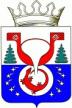 КИРОВСКАЯ ОБЛАСТЬОМУТНИНСКАЯ РАЙОННАЯ ДУМАШЕСТОГО СОЗЫВАРЕШЕНИЕ28.04.2021                                                                                                   № 13г. ОмутнинскО результатах деятельности главы Омутнинского района, администрации Омутнинского районаза 2020 годВ соответствии с пунктом 5.1 статьи 36 Федерального закона                  от 06.10.2003 № 131-ФЗ «Об общих принципах организации местного самоуправления в Российской Федерации», руководствуясь частью 3 статьи 21, пунктом 6 части 1 статьи 29 Устава муниципального образования Омутнинский муниципальный район Кировской области, Омутнинская районная Дума РЕШИЛА:1. Принять к сведению отчёт о результатах деятельности главы Омутнинского района, администрации Омутнинского района за 2020 год согласно приложению.2. Опубликовать настоящее решение в Сборнике основных муниципальных правовых актов органов местного самоуправления муниципального образования Омутнинский муниципальный район Кировской области и разместить на официальном Интернет-сайте муниципального образования Омутнинский муниципальный район Кировской области.Председатель Омутнинской районной Думы                                                                                 С.А. НелюбинОТЧЕТо результатах деятельности главы Омутнинского района, администрации Омутнинского района за 2020 год.В соответствии с пунктом 5.1 статьи 36 Федерального закона 
от 06.10.2003 № 131-ФЗ «Об общих принципах организации местного самоуправления в Российской Федерации», руководствуясь частью 3 статьи 21, пунктом 6 части 1 статьи 29 Устава муниципального образования Омутнинский муниципальный район Кировской области представляю Вашему вниманию отчет о результатах деятельности главы Омутнинского района, администрации Омутнинского района за 2020 год.По состоянию на 01.01.2021 года по данным территориального статистического регистра хозяйствующих субъектов на территории района зарегистрировано 361 организация (395 - на 01.01.2020); 617 индивидуальных предпринимателей (684-на 01.01.2020), самозанятых 163.Отгружено промышленных товаров собственного производства, выполнено работ и услуг собственными силами по чистым видам экономической деятельности, не относящимся к субъектам малого предпринимательства (включая средние предприятия), средняя численность работников которых превышает 15 человек, за 2020 год на сумму 12319,548 млн. рублей или 110,5 % к соответствующему периоду прошлого года.По результатам работы предприятий района в 2020 году 
по организациям, не относящимся к субъектам малого предпринимательства, получен сальдированный финансовый результат в размере
2198,7 млн. рублей или 259,3 % к соответствующему периоду 2019 года.Прибыль прибыльных предприятий получена в сумме 2189,1 млн. рублей при темпе роста к соответствующему периоду прошлого года – 284,4 %. Удельный вес прибыльных организаций в общем числе организаций района составил 66,7 % (2019 - 63,6 %).Убыток по организациям, по хозяйственным видам экономической деятельности за январь-декабрь 2020 года составил 9,639 млн. руб. или 11,5 % 
к уровню 2019 года. Удельный вес убыточных организаций в общем числе организаций, 33,3 %Среднемесячная номинальная начисленная заработная плата одного работника за 2020 год по организациям, не относящимся к субъектам малого предпринимательства, составила 29887 рублей и выросла по сравнению 
с аналогичным периодом 2019 года на 7%., в том числе средняя номинальная начисленная заработная плата одного работника в организациях муниципальной формы собственности - 23156 рублей или 108,6 % к 2019 году.Среднегодовая численность работников за 2020 год по организациям, 
не относящимся к субъектам малого предпринимательства составила 10218 человек, что 194 человека меньше 2019 года, в том числе численность работников организаций муниципальной формы собственности - 1955 человек, что на 62 человека меньше 2019 года. По данным государственной статистики по предварительным итогам за 2020 год численность родившихся в Омутнинском районе составила 295 (2019 - 293) человека или 100,7 % к соответствующему периоду прошлого года, умерших 587 (2019 - 578) человек, что составляет 101,6 % 
к соответствующему периоду прошлого года.В результате протекающих демографических процессов, 
по предварительным данным, естественная убыль населения составила 292 человека (2019- 285).Количество браков за 2020 год в Омутнинском районе составило 186 (2019-219), разводы – увеличились  со 100 до 153 по сравнению с 2019 годом.Уровень регистрируемой безработицы в районе на 1 января 2021 года составил 3,5 % от экономически активного населения, что выше на 2,43 процентных пункта уровня 2019 года. На учёт в службу занятости населения в качестве безработных и ищущих работу граждан обратилось с начала года 1665 человек, из них 1293 было признано безработными (на 01.01.2020 – 196 человека). Из числа обратившихся 674 человека было трудоустроено, 
в т.ч. 305 человек на постоянные рабочие места.Прошли обучение и получили профессию 31 безработных граждан, обратившиеся в службу занятости. Услуги по профессиональной ориентации получили 229 человек, психологическую поддержку получили – 39 безработных гражданина. 
В программах социальной адаптации приняли участие 40 безработных гражданина.За 2020 год в службу занятости населения обратились 76 работодателей 
за содействием в подборе необходимых работников. Потребность предприятий в работниках на последнюю отчетную дату составила 296 человек; из них для замещения рабочих профессий – 172 вакансий.Коэффициент напряжённости на рынке труда (количество ищущих работу граждан на одно вакантное место) составил 2,2 %. Сумма выплаченного пособия по безработице в 2020 году составила 46,878 млн. руб., что в 3,5 раза больше 2019 года (13,232 млн. руб.).В рамках реализации отдельного мероприятия «Реализация дополнительных мероприятий, направленных на снижение напряженности 
на рынке труда Кировской области» с 1 сентября 2020 года была проведена работа по предоставлению субсидии на возмещение работодателям расходов на частичную оплату труда при организации общественных работ для граждан, ищущих работу и обратившихся в органы службы занятости, а также безработных граждан. В данном мероприятии приняли участие 4 предприятия района и 25 граждан. Работодатели получили 754,643 тыс. руб. на возмещение оплаты труда данных работников.В соответствии с Перечнем поручений Президента Российской Федерации Путина В.В. по итогам совместного заседания президиума Государственного совета Российской Федерации от 12.11.2016 Правительством Кировской области разработана «дорожная карта» по внедрению 12 целевых моделей упрощения процедур ведения бизнеса и повышения инвестиционной привлекательности субъектов РФ на территории Кировской области. Ответственными 
за достижение некоторых целевых значений показателей «дорожной карты» определены органы местного самоуправления. В связи с этим на территории Омутнинского района разработана «дорожная карта», утверждено ответственное лицо по реализации мероприятий «дорожной карты», создана рабочая группа. Из 12 моделей, 5 внедряются на территории района (ЦМ №1 «Получение разрешения на строительство и территориальное планирование», ЦМ №2 «Регистрация права собственности на земельные участки и объекты недвижимого имущества»; ЦМ №3 «Постановка на кадастровый учет земельных участков и объектов недвижимого имущества»; ЦМ №5 «Поддержка малого и среднего предпринимательства»; к сетям газораспределения»; ЦМ №8 «Подключение к системам теплоснабжения, подключение (технологическое присоединение) к центральным системам водоснабжения и водоотведения»), 
2 модели полностью внедрены в 2019 году (ЦМ №6 «Технологическое присоединение к электрическим сетям»; ЦМ №7 «Подключение (технологическое присоединение).В 2020 году на территории района полностью внедрены 3 целевых моделей из 5-и возможных.Процент внедрения целевых моделей:1. ЦМ №1 «Получение разрешения на строительство и территориальное планирование» - 91,30%.2. ЦМ №2 «Регистрация права собственности на земельные участки и объекты недвижимого имущества» - 100%.3. ЦМ №3 «Постановка на кадастровый учет земельных участков и объектов недвижимого имущества» - 92,86%.4. ЦМ №5 «Поддержка малого и среднего предпринимательства» - 100%. 5. ЦМ №8 «Подключение к системам теплоснабжения, подключение (технологическое присоединение) к центральным системам водоснабжения и водоотведения» - 100%.По итогам 2020 года, согласно рейтинга среди муниципальных образований Кировской области, Омутнинский район по внедрению целевых моделей занимает 1 место (2019 года- 3 место).В соответствии с нормативными правовыми актами, а также на основе анализа ситуации за предшествующий период, тенденций развития района и прогнозных показателей развития предприятий всех форм собственности, находящихся на территории Омутнинского района, администрацией разработан прогноз социально-экономического развития Омутнинского района на 2021 год и период до 2023 года.Проведен мониторинг реализации прогноза социально–экономического развития Омутнинского района на среднесрочный период на 2020 и период до 2022 года. По итогам проведенного мониторинга из 18 показателей 2 показателя (Доходы – всего; Среднедушевые доходы (в месяц)) в прогноз социально-экономического развития на среднесрочный период на 2021 год и период до 2023 года не вошли, 11 показателей (или 69 %) спрогнозированы с допустимой погрешностью не более 10%. По оставшимся 5 показателям (Отгружено товаров собственного производства, выполнено работ и услуг (по видам деятельности B, C, D, E), в том числе по крупным и средним предприятиям и организациям; прибыль прибыльных предприятий, с учетом предприятий сельского хозяйства; в том числе прибыль прибыльных сельскохозяйственных предприятий; инвестиции в основной капитал за счет всех источников финансирования (по местонахождению заказчика) погрешность прогнозирования составляет более 10%. Но, несмотря на погрешность прогнозирования более 10%, 4 показателя из 5-и вышеперечисленных имеют положительную динамику роста (факт превышает прогнозные данные).Формирование, утверждение, исполнение бюджета, контроль за исполнением бюджета.Формирование доходной части бюджета муниципального района на 2020 год и на плановый период 2021 и 2022 годов проводилось на основе параметров прогноза социально-экономического развития района и анализа ожидаемого исполнения налоговых и неналоговых доходов 2019 года. 
При прогнозировании доходов учитывалось определение налоговой базы 
в разрезе налоговых платежей, состояние задолженности по налоговым и неналоговым платежам. Формирование безвозмездных поступлений осуществлялось 
в соответствии с проектом областного бюджета и проектами бюджетов поселений на 2020 год и на плановый период 2021 и 2022 годов. Расходная часть бюджета на 2020 год и на плановый период 2021 
и 2022 годов формировалась на основе расходных обязательств муниципального образования и исходя из суммы сложившихся доходов бюджета.Бюджет муниципального района на 2020 год и на плановый период 2021 и 2022 годов утвержден решением Омутнинской районной Думы от 18.12.2019 
№ 59. Параметры первоначального бюджета муниципального района на 2020 год и на плановый период составляли: по доходам в сумме 703,0 млн. рублей, по расходам – 703,8 млн. рублей, с дефицитом 0,8 млн. рублей.В течение 2020 года вносились поправки в бюджет муниципального района. В результате план по доходам увеличен на 90,2 млн. рублей (в том числе налоговые и неналоговые доходы бюджета – на 6,8 млн. рублей, безвозмездные поступления – на 83,4 млн. рублей). За счет сложившихся остатков на начало 2020 года, увеличения объема поступивших доходов, привлечения кредита кредитных организаций плановые назначения 
по расходам бюджета увеличены на 101,3 млн. рублей.Дефицит бюджета увеличен на 11,1 млн. рублей.Доходы бюджета муниципального района за 2020 год поступили 
в сумме 783,3 млн. рублей и исполнены на 98,8 % к уточненным годовым плановым назначениям.В том числе налоговые и неналоговые доходы поступили в сумме 
261,1 млн. рублей, исполнение к уточненным годовым плановым назначениям составило 97,5 %.В сравнении с поступлениями за 2019 год поступление налоговых 
и неналоговых доходов бюджета увеличились на 4,1 млн. рублей или 1,6 %.Рост поступлений налоговых и неналоговых доходов бюджета 
к уровню прошлого года сложился по следующим видам доходов:- по налогу на доходы физических лиц - на 11,3 млн. рублей или 
на 10,9 %, в результате роста ФОТ и дополнительных поступлений 
от АО «ОМЗ»;- по налогам на совокупный доход - на 6,3 млн. рублей или на 9,1% 
(в результате дополнительных поступлений по налогу, взимаемому в связи 
с применением упрощенной системы налогообложения);- по доходам от использования муниципального имущества - на 0,8 млн. рублей или на 9,4 % (в результате уплаты платежей по договору с АО «Газпром газораспределение Киров»);- по прочим неналоговым доходам на 4,4 млн. рублей за счет поступления гарантии исполнения муниципального контракта от МХО ООО «Транспортник».Вместе с тем отмечается снижение собственных доходов бюджета 
в сравнении с поступлениями за 2019 год по следующим источникам доходов:- по доходам от уплаты акцизов на нефтепродукты на 0,3 млн. рублей или на 8,1 % (в связи с дестабилизацией на рынке нефтепродуктов);- по налогу на имущество организаций - на 3,4 млн. рублей или 
на 30,3 % (в связи с уточнением налоговой декларации АО «ОМЗ»);- по государственной пошлине снижение составило 0,1 млн. рублей или 1,5 %;- по платежам при пользовании природными ресурсами - на 0,2 млн. рублей или на 24,9 % (в связи задолженностью МУП ЖКХ «Благоустройство»);- по доходам от оказания платных услуг и компенсации затрат государства на 9,7 млн. рублей или на 20,1 %, в том числе:- по доходам от оказания платных услуг на 11,0 млн. рублей (в связи 
с введением ограничительных мер по посещению детьми детских дошкольных и общеобразовательных учреждений в период распространения новой короновирусной инфекции и обеспечением бесплатным горячим питанием обучающихся 1-4 классов за счет средств федерального бюджета);- по доходам от компенсации затрат государства рост 
на 1,3 млн. рублей;- по доходам от продажи материальных и нематериальных активов 
на 0,1 млн. рублей или на 30,8 % (в результате уменьшения количества проданного имущества);- по штрафам, санкциям, возмещению ущерба на 4,8 млн. рублей или на 62,9 % (обусловлено изменениями с 01.01.2020 года статьи 46 Бюджетного кодекса РФ, регулирующей порядок зачисления доходов, в связи с чем, штрафы зачисляются в тот бюджет, из которого осуществляется финансовое обеспечение органа, налагающего штраф).Безвозмездные поступления в бюджет муниципального района 
за 2020 год составили 522,2 млн. рублей и исполнены на 99,4 % 
к уточненному годовому плану (по субсидии на осуществление дорожной деятельности в отношении автомобильных дорог общего пользования плановые назначения исполнены на 95,0 %, недопоступило в бюджет района 0,9 млн. рублей; по субсидии на реализацию государственной программы Кировской области «Охрана окружающей среды, воспроизводство и использование природных ресурсов» плановые назначения исполнены на 75,7 %, недопоступило в бюджет района 0,6 млн. рублей; по субсидии на осуществление полномочий по организации проведения мероприятий по предупреждению и ликвидации болезней животных плановые назначения исполнены на 29,2 %, недопоступило в бюджет района 0,2 млн. рублей).К уровню 2019 года объем безвозмездных поступлений увеличился 
на 75,0 млн. рублей или на 16,8 %.В течение 2020 года дополнительно привлечено в район федеральных и областных средств в виде субсидий, субвенций и иных межбюджетных трансфертов в общем объеме 67,7 млн. рублей, в том числе:- на государственную поддержку спортивных организаций –466,0 тыс. рублей;- на оснащение объектов спортивной инфраструктуры спортивным оборудованием – 2 898,7 тыс. рублей;- на организацию бесплатного горячего питания обучающихся –5 581,8 тыс. рублей;- на обеспечение развития и укрепление материально-технической базы домов культуры – 4 881,1 тыс. рублей;- на реализацию мероприятий, направленных на подготовку объектов коммунальной инфраструктуры к работе в осенне-зимний период –664,8 тыс. рублей;- на ремонт автомобильных дорог местного значения с твердым покрытием в границах городских населенных пунктов (для Восточного городского поселения)–1950,4 тыс. рублей;- на ежемесячное денежное вознаграждение за классное руководство педагогическим работникам – 5 462,2 тыс. рублей;- на ремонт автомобильных дорог общего пользования–10 000,0 тыс. рублей (для Омутнинского городского поселения);- на выполнение расходных обязательств –8 374,0 тыс. рублей;-на реализацию прав, на получение общедоступного и бесплатного дошкольного, начального общего, основного и среднего в образования –13 435,0 тыс. рублей;- на реализацию прав, на получение общедоступного и бесплатного дошкольного образования – 7 403,6 тыс. рублей;- на содержание автомобильных дорог в части мероприятий 
по обеспечению безопасности дорожного движения – 447,4 тыс. рублей (для Омутнинского городского поселения);- на стимулирование прироста налоговых поступлений –6 096,9 тыс. рублей.Расходы бюджета муниципального района исполнены в сумме 
785,7 млн. рублей или на 97,6 % к уточненному годовому плану.В сравнении с 2019 годом расходы бюджета в 2020 году увеличились на 69,2 млн. рублей или на 9,7 % (увеличение расходов к уровню прошлого года связано с увеличением объемов целевых межбюджетных трансфертов из областного бюджета).В отчетном году в районе реализовывались 7 муниципальных программ:Муниципальная программа «Управление муниципальным имуществом и земельными ресурсами на территории Омутнинского района Кировской области».Муниципальная программа «Развитие образования Омутнинского района Кировской области».Муниципальная программа «Развитие культуры Омутнинского района Кировской области».Муниципальная программа «Развитие физической культуры и спорта, реализация молодежной политики Омутнинского района Кировской области».Муниципальная программа «Управление муниципальными финансами и регулирование межбюджетных отношений в Омутнинском районе Кировской области».Муниципальная программа «Развитие муниципального управления Омутнинского района Кировской области».Муниципальная программа «Поддержка социально-ориентированных некоммерческих организаций в Омутнинском районе».Исполнение бюджета по расходам в рамках муниципальных программ в 2020 году составило 784,4 млн. рублей или 97,6 % к уточненным плановым назначениям.На 01.01.2021 по бюджету муниципального района просроченная кредиторская задолженность отсутствует.При исполнении бюджета за 2020 год сложился дефицит в сумме
2,3 млн. рублей (источниками финансирования дефицита бюджета являются кредиты кредитных организаций).Муниципальный долг Омутнинского района по состоянию на 01 января 2021 года составил 203,8 млн. рублей. Весь объем муниципального долга состоит из задолженности перед кредитными организациями.Недоимка по налоговым и неналоговым платежам в бюджет муниципального района по состоянию на 01.01.2021 составила 4,1 млн. рублей, в том числе по налоговым доходам – 1,9 млн. рублей, по неналоговым доходам – 2,2 млн. рублей. За 2020год недоимка снизилась на 715,7 тыс. рублей или на 15,0 % .Консолидированный бюджет Омутнинского района за 2020 год исполнен по доходам в сумме 976,5 млн. рублей или на 98,4 % к уточненным плановым назначениям, в том числе налоговых и неналоговых доходов поступило в сумме 360,5 млн. рублей при уточненном годовом плане 365,0 млн. рублей или исполнение составило 98,8 %.Поступление налоговых и неналоговых доходов в сравнении с 2019 годом увеличилось на 15,2 млн. рублей или на 4,4 %.Из общей суммы доходов объем поступлений налоговых доходов увеличился на 7,6 % (20,0 млн. рублей), неналоговых доходов снизился на 5,8 % (4,8млн. рублей).По расходам консолидированный бюджет Омутнинского района исполнен в сумме 973,9 млн. рублей или 96,2 % к запланированным ассигнованиям. Профицит консолидированного бюджета района составил 2,6 млн. рублей.Недоимка по платежам в консолидированный бюджет района 
по состоянию на 01.01.2021 составила 8,4 млн. рублей, в том числе 
по налоговым доходам 4,9 млн. рублей, по неналоговым доходам 
(по доходам от использования имущества) 3,5 млн. рублей. За 2020 год недоимка снизилась на 99,3 тыс. рублей или на 10,2 % (в результате снижения задолженности по налогу на доходы физических лиц, налогу, взимаемому в связи с применением упрощенной системы налогообложения и доходам от сдачи в аренду имущества).В целях осуществления последующего финансового контроля 
за использованием средств бюджета финансовым управлением Омутнинского района в соответствии с планом работы на 2020 год проведено 3 ревизии и 12 проверок.Выявлены финансовые нарушения на общую сумму 875,8 тыс. рублей, в том числе по видам нарушений:-неэффективное использование денежных средств и нефинансовых активов установлено в сумме 598,0 тыс. рублей;- нарушения указаний о порядке применения бюджетной классификации на сумму 22,1 тыс. рублей;- нарушения при исполнении бюджета по расходам на сумму 132,2 тыс. рублей;- нарушения при расходовании денежных средств на сумму 105,0 тыс. рублей;- иные нарушения на сумму 18,5 тыс. рублей. Кроме того, установлены нарушения порядка ведения бухгалтерского (бюджетного) учета и составления бухгалтерской (бюджетной) отчетности 
в сумме 19,4 млн. рублей.Финансовым управлением Омутнинского района, как органом, уполномоченным на осуществление контроля в сфере закупок, органом внутреннего муниципального финансового контроля в отношении закупок для обеспечения муниципальных нужд, в 2020 году проведена 21 плановая и 
1 внеплановая проверка соблюдения заказчиками Омутнинского района требований законодательства Российской Федерации и иных нормативных правовых актов о контрактной системе в сфере закупок товаров, работ, услуг, а также исполнения условий заключенных муниципальных контрактов (договоров).По результатам проверок составлено 22 акта проверок деятельности муниципальных заказчиков в сфере осуществления закупок, выявлено 55 нарушений требований законодательства Российской Федерации и иных нормативных правовых актов о контрактной системе в сфере закупок товаров, работ, услуг. Материалы о нарушениях по шести плановым проверкам, 
в которых содержатся признаки административного правонарушения, направлены в министерство финансов Кировской области для рассмотрения вопроса о возбуждении дел об административных правонарушениях.В целях укрепления налоговой базы в 2020 год проведено 13 заседаний комиссии по обеспечению поступления доходов в консолидированный бюджет района (в 2019 году – 14), 6 из которых были проведены заочно, 
в связи с ограничительными мерами, связанными с новой коронавирусной инфекцией. Всего за 2020 год на комиссиях были рассмотрены 218 должников (в 2019- 138) с суммой недоимки по налоговым и неналоговым платежам 21372,7 тыс. рублей. В результате работы комиссии 51 должником погашено налоговых и неналоговых платежей на сумму 7886,8 тыс. руб. или 37% 
от рассмотренной задолженности (в 2019 –3671,1).За 2020 год муниципальными заказчиками Омутнинского района проведено 110 закупок конкурентными способами (аукционы в электронной форме, совместный аукцион в электронной форме, открытые конкурсы) 
с начальной (максимальной) ценой 190074,420 тыс. руб. (за 2019 год – 129 закупок на сумму 165211,295 тыс. руб.).В результате осуществления закупок на поставку товаров, выполнение работ, оказание услуг заключено 96 муниципальных контрактов на сумму 172661,440 тыс. руб. (за 2019 год – 109 контрактов на сумму 134280,622 тыс. руб.). 1 контракт заключен по цене за право заключения контракта на сумму 4360,800 тыс. руб.Эффективная организация закупочного процесса позволила сэкономить бюджетные средства в размере 9908,838 тыс. рублей (2019 – 5 947,918), что больше на 66,59 % 2019 года.За 2020 год администрацией Омутнинского района было принято 1 797 актов (2019 – 2115) из них:- 876 постановления администрации муниципального образования Омутнинский муниципальный район Кировской области (2019- 1111);- 238 распоряжение администрации муниципального образования Омутнинский муниципальный район Кировской области (2019 – 430);- 23 постановлений главы Омутнинского района;- 13 распоряжений главы Омутнинского района;- 143 распоряжения администрации муниципального образования Омутнинский муниципальный район Кировской области по личному составу(2019 – 131);- 414 распоряжений администрации муниципального образования Омутнинский муниципальный район Кировской области по кадрам (2019 – 443).Подготовлено 71 проект Омутнинской районной Думы.В реестр действующих НПА за 2020год направлено – 18 нормативно-правовых акта администрацией Омутнинского района и 21 нормативно - правовых акта Омутнинской районной Думы.За 2020 год было подготовлено 93(2019 – 87) различных договоров и соглашений, в том числе о передаче полномочий между администрацией Омутнинского района и поселениями муниципального образования, а также проводилась работа по правовой экспертизе всех остальных заключаемых администрацией Омутнинского района договоров, муниципальных контрактов.Принято участие в 18 (2019 – 18) судебных заседаниях различных судебных инстанций, за 2020 год принято участие в судебных заседаниях путем использования систем онлайн - связи (4 судебных заседания).Подготовлено возражений на заявленные требования в количестве 63 (2019 – 23).В настоящее время на исполнении в Омутнинском МРО ССП находиться 6 исполнительных документа (предмет исполнения взыскание гранта, общая задолженность по исполнительным производствам составляет - 1683889 рублей 09 копеек).В рамках формирования регионального сегмента Единой государственной информационной системы социального обеспечения, администрацией Омутнинского района, как поставщиком информации, сформированы и занесены в ЕГИССО в период 2019-2020 годов 29 локальных мер социальной защиты (поддержки). Владение, пользование и распоряжение имуществом.На основании трехсторонних соглашений в 2020 году все полномочия по распоряжению муниципальным имуществом сельскими поселениями и Песковским городским поселением, часть полномочий Восточным городским поселением были переданы району (УМИ и ЗР Омутнинского района).В целях увеличения доходов бюджета Омутнинского района 
от использования земельных ресурсов заключено 163 договора аренды (из них вовлечены в хозяйственный оборот – 33 договора), 2 договора купли-продажи земельных участков, 4 соглашения о перераспределении площади земельных участков для передачи земельного участка в собственность на сумму 553,83 тыс. рублей. Всего количество действующих договоров аренды земельных участков в 2020 году равно 9616 договора (в 2019 – 9731 договора).Поступило доходов от арендной платы за землю в консолидированный бюджет района в размере 13673,29 тыс. рублей (в 2019 году - 13687,83 тыс. рублей), что на 304,99 тыс. рублей превышает планируемые показатели, это связано с поступлением долгов прошлых лет.В 2020 году направлено исковых заявлений о принудительном взыскании арендной платы за землю, заявлений о выдаче судебных приказов, направлено претензий о добровольном погашении задолженности по арендной плате 
за землю в количестве 182 шт. на сумму 3641,2 тыс. рублей, из которых погашено 1523,4 тыс. рублей (в 2019 году направлено исковых заявлений 
о принудительном взыскании арендной платы за землю, заявлений о выдаче судебных приказов, направлено претензий о добровольном погашении задолженности по арендной плате за землю в количестве 141 шт. на сумму 1208,34 тыс. рублей, из которых погашено 654,79 тыс. рублей).Для обеспечения конкуренции и в целях максимального извлечения прибыли, продажа и сдача муниципального имущества в аренду осуществляется на конкурсной основе по результатам независимой оценки. За 2020 год доходы от арендной платы за пользование муниципальным имуществом составили 1203,4 тыс. руб.(2019 г. – 705,1 тыс. руб.)В 2020 году объявлено 12 закупок для приобретения специализированного жилого фонда, по итогам заключено 12 контрактов. Обеспеченность нуждающихся – 100%. Всего в реестре специализированного жилого фонда – 94 объекта. Заключено 9 иных контрактов на сумму 24079805, 08 руб.Проведено:- 4 аукциона на право заключения договоров аренды на объекты недвижимости, 6 договоров аренды заключены без проведения торгов (2019-7);- 12 аукционов на право заключения договоров аренды на земельные участки, по всем заключены договора аренды с единственным участником (2019 – 12). Аукционов по продаже муниципального имущества не проводилось (2019- 2, один признан не состоявшимся в связи с отсутствием заявок, один на сумму – 66,6 тыс. руб.). Заключено:- 34 договор на оказание услуг (2019 -40);- 80 иных договоров (2019 -45, закупки малого объема до 100 тысяч);- 45 дополнительных соглашений к договорам хозяйственного ведения, оперативного управления и безвозмездного пользования (2019 – 17).Приняты в муниципальную собственность с уровня поселений объекты тепло- и водоснабжения, электросетевое имущество (10).За 2020 год по району приватизировано – 17 жилых помещений (2019-20). По заявлениям граждан подготовлено и выдано 6 дубликатов договоров безвозмездной передачи жилья (2019 – 22), выписок из реестра и архивных справок – 133 (2019 – 153), запросов по межведомственному взаимодействию –1652 (2019 - 697).В течение 2020 года осуществлен контроль использования 
и сохранности специализированного жилого фонда, предоставленного детям-сиротам в 2015 году. Обследовано 15 квартир. Межведомственной комиссией принято решение о передаче 11-ти квартир гражданам 
на условиях соц. найма (для чего проведена передача данных жилых помещений в собственность городских поселений - 11). Четверо граждан признано не адаптированными в социуме, с ними заключены договора найма специализированного жилья на новый 5-летний срок. На основании предоставляемых материалов инвентаризации муниципального имущества учреждениями, предприятиями и администрациями поселений, проводится сверка, вносятся соответствующие изменения в реестр района и в реестры поселений (в соответствии с переданными полномочиями).Количество объектов недвижимости: Омутнинский район – 389 (2019-346); поселения – 324 (2019-404). Движимое имущество: район –1772 (2019- 1010); поселения – 970 (2019-1105).На основании реестра арендаторов ведется учет начислений 
и поступлений арендной платы за использование муниципального имущества по 23 договорам (2019 – 21) (Омутнинский район - 9, Песковское г/п - 3, Белореченское с/п - 2, Залазнинское с/п - 2, Шахровское с/п -2, Ч-Холуницкое с/п-2, Леснополянское с/п – 3).Малый и средний бизнес.В Омутнинском районе реализуются муниципальная подпрограмма «Поддержка и развитие малого и среднего предпринимательства 
в Омутнинском районе на 2014 – 2022 годы», общий объем финансирования муниципальной целевой подпрограммы по поддержке предпринимательства в 2020 году составил 2,72 тыс. рублей (в 2019– 20,0 тыс. руб.). Общий объем финансирования поддержки предпринимательства 
в период с 2011 по 2020 год за счет бюджетов всех уровней составил 108,395 млн. рублей. В связи с введением ограничительных мероприятий (карантина) 
на территории Кировской области (постановление правительства Кировской области от 25.03.2020 № 122-П) с апреля 2020г. не были проведены запланированные конкурсы и мероприятия на создание положительного имиджа предпринимателя.Через ОФПМСП «Бизнес-Центр» в 2020 году субъектам малого предпринимательства по агентским договорам выдано 88 займа на сумму 65,96 млн. руб. (2019 год - 69 займа на сумму 53,1 млн. руб.).В 2020 году 1 субъект малого предпринимательства был признан социальным предприятием и включен в перечень социальных предпринимателей. С субъектом малого предпринимательства было заключено соглашение о предоставлении субсидии, в части затрат в связи 
с производством товаров, выполнением работ, оказанием услуг на сумму 781,8 тыс. руб. (2019г. – 6 СМП на сумму 6 565 тыс. руб.).Через Центр занятости населения Омутнинского района в 2020 году единовременную финансовую помощь для организации собственного дела получили 2 безработных гражданина в размере 192 тыс. рублей. (В 2019 году – 1 безработный - 96,0 руб.)Проведено 15 обучающих семинаров с субъектами малого предпринимательства, из них 10 в режиме видеоконференций, (в 2019 – 10) .Индивидуальное консультирование субъектов малого и среднего предпринимательства 50 СМП, (в 2019 – 30).В постоянном режиме осуществляется рассылка по электронной почте новых нормативно-правовых актов (изменения), регулирующих сферу предпринимательства и другой дополнительной информации.Организовано совещание с АО «Куприт» и СМП (27.03.2020, участие приняло 40 человек) (2019 год – 50 чел.)Была проведена работа с хозяйствующими субъектами по участию 
в акции «Елка желаний». 10 предпринимателей г. Омутнинска приняли участие в акции.В рамках работы Координационного совета по развитию предпринимательства в Омутнинском районе были подготовлены и направлены информации: 1 – в министерство энергетики и жилищно-коммунального хозяйства Кировской области; 4 – в министерство лесного хозяйства; 2 – руководителю АО «Куприт», 1 – начальнику УФПС Кировской области филиалу ФГУП «Почта России», 2 – главе Омутнинского городского поселения, 1 – уполномоченному по защите прав предпринимателей Кировской области, 
1 – губернатору Кировской области, 1 – главе Омутнинского района, проведены 3 заседания Координационного совета.С 30 марта 2020 специалистами отдела потребительского рынка, совместно с сотрудниками МО МВД России «Омутнинский» проводятся регулярные рейды по торговым объектам в части соблюдения субъектами предпринимательства ограничительных мероприятий в рамках исполнения постановления Правительства Кировской области от 25.03.2020 № 122 – П: проведено 29 рейдов, более 273 хозяйствующего субъекта. Все хозяйствующие субъекты своевременно устранили замечания. При повторных рейдах повторных нарушений не выявлено.в территориальный отдел Управления Роспотребнадзора по Кировской области в Слободском районе было направлено 2 акта проверки комиссии 
по контролю за соблюдением мер по предупреждению распространения коронавирусной инфекции. В результате Роспотребнадзором были направлены Предписания 7 организациям. В еженедельном режиме юридические лица и ИП информировали Роспотребнадзор о выполнении выданных Предписаний.Проведена межрайонная игра «Бизнес и Потребитель. Перезагрузка» среди обучающихся и студентов образовательных организаций. Участие приняли 5 команд (2019 – 5).Проведена 1 ярмарка выходного дня (проводы русской зимы).Рассмотрено 5 заявок и выдано 5 разрешений на проведение ярмарок 
на территории Омутнинского района.Проводится ежемесячный мониторинг (январь – апрель 2020г.) розничных цен по 40 видам продовольственных товаров в 9 торговых точках города.С апреля 2020 года по июнь осуществлялся ежедневный мониторинг цен на социально-значимые виды товаров в 9-ти магазинах (по 32 наименованиям продовольственных и 20 непродовольственных товаров).С июля 2020 года еженедельный мониторинг по 45 наименованиям продовольственных и 17 непродовольственных товаров.Проводится ежемесячный мониторинг цен на бензин, молоко за 0,5 литра жирностью 2,7 %.Проведено 3 заседания муниципальной межведомственной комиссии по контролю за соблюдением законодательства в области розничной продажи алкогольной продукции и ее качеством на территории Омутнинского района.Дорожная деятельность в отношении автомобильных дорог местного значения.Протяженность автомобильных дорог, находящихся в собственности муниципального образования Омутнинский муниципальный район Кировской области на 31.12.2020 г. - , в том числе с асфальтобетонным покрытием - , железобетонная колея - 13,9 км.Улично - дорожная сеть (УДС) поселений составляет 394,842км, в том числе в асфальтобетонном исполнении 55,14 км, протяженность дорог областного и федерального значения .В 2020 году на ремонт и содержание автомобильных дорог района 
и УДС поселений израсходовано 89 515,5 тыс. рублей средств дорожных фондов и поселений (в 2019 – 59697,2 тыс. рублей), в том числе на ремонт автомобильных дорог района и УДС поселений израсходовано 28332,9 тыс. рублей (в 2019 – 15506,9 тыс. рублей). На содержание автомобильных дорог района и УДС поселений 61182,6 тыс. рублей (в 2019 – 44190,3).В течение года были выполнены ремонты и мероприятия по дорожной деятельности по дорогам района и городским поселениям.г. Омутнинск:Ремонт автомобильных дорог по улицам:-ул. Пролетарская (от ул. Парковая до ул. Тукмачева) - 4290 м2;-ул. Октябрьская (от ул. Тукмачева до ж/д переезда) - 5807 м2;-ул. Тукмачева (от ул. Октябрьская до ул. Буденного) - 6280 м2.Общая сумма 20472,750 тыс. руб.Выполнены работы по ремонту тротуаров на участках по улицам:- ул. Комсомольская (от ул. 30-летия Победы до ул. Свободы) 695,6 м2 на сумму 977,72481 тыс. руб.;- ул. Герцена (напротив « Кванториум » до ул. Комсомольская) 555 м2на сумму 560,472 тыс. руб.;-перекресток улиц Комсомольская и ул. Юных Пионеров 92 м2 на сумму 95,07360 тыс. руб.Выполнена разметка дорог (21,461км) и пешеходных переходов (37шт.) на сумму 708,360 тыс. руб.Установлены ограждения на пешеходных переходах (476п. м) на сумму 911,56160 тыс. руб.Выполнен ямочный ремонт(5851 м2) на сумму 5 695,02719 тыс. руб. Установлены дорожные знаки на сумму 84,45646 тыс. руб.пгт. Восточный: Проведен ремонт автомобильной  дороги ул. 30 лет Победы на сумму 2053,06596 тыс. руб.Выполнены работы по восстановлению дорожной разметки 
на пешеходных переходах на сумму 19,400 тыс. руб.Проведены работы по восстановлению профиля без добавления нового материала на а/дороге по ул. Валова В.А. на сумму 19.370 тыс. руб.Выполнен проект организации дорожного движения (ПОДД) улично-дорожной сети пгт. Восточный на сумму 60,0 тыс. руб.Содержание автомобильных дорог в зимний период – 110,500 тыс. руб.пгт. Песковка: Содержание автомобильных дорог в зимний период – 463,986 тыс. руб.Содержание автомобильных дорог в летний период – 251,745 тыс. руб. Дороги общего пользования местного значения Омутнинского района:- в рамках содержания были проведены работы по восстановлению профиля с добавлением () и без добавления нового материала () 
на автодорогах г. Омутнинск - п. Шахровка - дер. М. Малаговская, Ежово – Залазна – Глазов; Омутнинск - сан. «Лесная сказка» на сумму 2120,370 тыс. руб.- в рамках содержания были проведены работы по устройству покрытий из горячих асфальтобетонных смесей толщиной слоя 4 см (2100 м2) на сумму 1162,198 тыс. руб.- в рамках содержания проведены работы по устранению повреждений и деформаций асфальтобетонного покрытия (ямочный ремонт) 2000 м2 на сумму 1860,640 тыс. руб.- выполнен ремонт автомобильной дороги Ежово – Залазна – Глазов (1,8 км) сумма стоимости работ 2781,16320 тыс. руб.- в рамках дополнительного содержания устранены повреждения и деформации асфальтобетонного покрытия (ямочный ремонт) на автомобильных дорогах: г. Омутнинск - пгт. Восточный - пос. Белореченск, Ежово – Залазна – Глазов, г. Омутнинск - п. Шахровка - дер. М. Малаговская (2058 м2) на сумму 1914,55480 тыс. руб.- выполнен ремонт ледорезной конструкции моста через реку Большая Белая на км 2+425 автодороги Ренево – Загарье в Омутнинском районе (сумма выполнения 167,23538 тыс. руб.).-проведено обследование моста через реку Большая Бисера км 5+800 автодороги  г. Омутнинск - пгт. Восточный - пос. Белореченск, на сумму 99,0 тыс. руб.Заключен муниципальный контракт на разработку проектной документации капитального ремонта моста через реку Большая Белая на км 2+425 автодороги Ренево – Загарье в Омутнинском районе на сумму 878,815 тыс. руб. (работы, в указанный (15.11.2020 г.) муниципальным контрактом срок подрядчик не выполнил, в связи с этим срок выполнения работ продлен на 2021 год с применением штрафных санкций).Заключен договор подряда на разработку комплексной схемы организации дорожного движения (КСООД) с оплатой до 31.03.2021 года 
в сумме 200,0 тыс. руб.За 12 месяцев 2020 года дорожный фонд составил 22575,837 тыс. руб. (в 2019 – 15059,76117  тыс. рублей), в том числе за счет субсидий из областного бюджета 17 629,00 тыс.руб. и 4946,837 тыс. руб. из бюджета района. Средства бюджета района в сумме 542,315 тыс. руб. не освоены (средства, запланированные на разработку проектной документации капитального ремонта моста через реку Большая Белая на км 2+425 автодороги Ренево – Загарье в Омутнинском районе). Субсидия областного бюджета освоена полностью. В 2020 году проведено 4 (2019 году -5) заседания комиссии по БДД (безопасности дорожного движения). Основные темы: профилактика детского травматизма; подготовка 
к сезонам (зима, лето); железнодорожные переезды; разное; комиссионные проверки состояния дорог общего пользования и сооружений на них, находящихся в собственности Омутнинского муниципального района, и планы по приведению дорог и сооружений в нормативное состояние; соблюдение правил перевозки пассажиров пассажироперевозчиками.Доля протяженности автомобильных дорог общего пользования местного значения, не отвечающих нормативным требованиям на 31.12.2019. составляет 95,2 % (по состоянию на 31.12.2019 – 95,4%). (транспортного налога без штрафов в районе за 2020 год собрано 29907 тыс. руб. (2019-27972 тыс. руб.), в том числе юридические лица –1979 тыс. руб. (2019-2142 тыс. руб.), физические лица -27928 тыс.руб.(2019 - 25830 тыс. руб.). Создание условий для предоставления транспортных услуг населению и организация транспортного обслуживания населения между поселениями.В целях обеспечения пассажирских перевозок на территории района в 2020 году организовано 11 автобусных маршрутов, связывающих транспортным сообщением все административные центры поселений района.  В рамках реализации муниципальной подпрограммы «Развитие пассажирского автомобильного транспорта общего пользования на территории муниципального образования Омутнинский район Кировской области на 2014-2022 годы» действуют 4 социальных пригородных маршрута: - Омутнинск – Черная Холуница;- Омутнинск – Залазна – Загарье;- Омутнинск – Шахровка – Струговая;- Песковка – Лесные Поляны.Сумма выделенных и освоенных средств в 2020 году –3 862,535 тыс. руб. 
(в 2019 году -1500 тыс. руб.) Срывов не было.За 2020 год проведено 9 заседаний комиссии по организации пассажирских перевозок, рассмотрено 12 обращений (в 2019 год – 6 обращений).Жилищно – коммунальный комплекс.Инженерная инфраструктура жилищно - коммунального комплекса  Омутнинского района включает в себя 26 котельных,  тепловых сетей,  водопроводных сетей,  канализационных сетей, 1 очистные воды, 5 очистных сооружений канализации,  электрических сетей, 201 трансформаторных подстанций,  газораспределительных сетей с 11 ГРП, 2 полигона твердых коммунальных отходов. Общая площадь жилого фонда района составляет 920,6 тыс. кв. м, в т.ч. площадь многоквартирных домов составляет 395, 9 кв.м.На территории района осуществляют деятельность по поставке коммунального ресурса 8 ресурсоснабжающих предприятий: -из них частной формы собственности 2 предприятия (ООО «Восток» и 
АО «ОМЗ»); - 2 государственной формы собственности (КОГУП «Облкоммунсервис» и УФСИН ФКУ №1); - 4 муниципальных предприятия.Обслуживание многоквартирных домов осуществляется 4 управляющими компаниями: МУП ЖКХ «Песковский коммунальник», ООО «Жилищные услуги», ООО «УправдомСервис», ООО «ВостокДомСервис». В 2020 году весь жилищно - коммунальный комплекс работал стабильно, без серьезных системных аварий. Этому способствовали капитальные ремонты, проведенные в предыдущие годы и ремонтные работы, проведенные в летний период 2020 года. В 2020 году в целях поддержки коммунальной инфраструктуры в пригодном для эксплуатации состоянии муниципальными предприятиями района были проведены работы на сумму более 8,5 млн. рублей (в 2019 году – 7,8 млн. руб.), в т. ч:МУП ЖКХ Омутнинского района – 3738,0 тыс. руб. (за счет тарифа);МУП ЖКХ «Водоканал» - 123,5 тыс. руб. (за счет тарифа);МКУП ЖКХ «Коммунальник» - 3463,6 тыс. руб. (за счет тарифа);МУПЖК «Песковский коммунальник»-385,0 тыс. руб. (за счет тарифа);КОГУП «Облкоммунсервис» - 824 тыс. руб. (за счет тарифа).В Восточном городском поселении, за счет средств субсидии из областного бюджеты произведена замена тепловой изоляции наружных трубопроводов тепловой сети посёлка в сумме 0,9 млн. рублей.В соответствии с законом Кировской области от 11.10.2019 № 299-ЗО вопросы организации тепло -, газо -, электроснабжения в сельских поселениях с 1 июня 2020 года являются полномочиями района. В настоящее время идет процедура передачи имущества сетей водоснабжения и водоотведения сельских поселений в собственность района, прорабатываются вопросы закрепления коммунальной инфраструктуры за муниципальными предприятиями. Во исполнение требований законодательства в области энергосбережения продолжается реализация мероприятий, способствующих повышению эффективности использования энергетических ресурсов на территории Омутнинского района.Так, по состоянию на 31.12.2020 года установлено 556 коллективных (общедомовых) приборов учета потребления коммунальных ресурсов, в том числе: 124 приборов учета потребления холодной воды, 71 – горячей воды, 139 – тепловой энергии, 222 – электрической энергии.Для обеспечения безопасных и благоприятных условий для проживания, улучшения технических характеристик многоквартирных домов реализуется программа «Капитальный ремонт общего имущества многоквартирных домов в Кировской области».В Омутнинском районе в нее включены 232 многоквартирных дома. 
Из запланированных на 2020 год фондом капитального ремонта многоквартирных домов, завершен ремонт 9 многоквартирных домов. Кроме того, проведен ремонт многоквартирных домов по специальным счетам - 17 многоквартирных домов: в Омутнинском городском поселении - 14, Песковском городском поселении - 3.Были выполнены работы по капитальному ремонту фундаментов, систем теплоснабжения, водоснабжения, водоотведения, электроснабжения, ремонтов крыш, фасадов. Капитальный ремонт выполнен на сумму: Омутнинское городское поселение - 42 525 тыс. рублей, в том числе по специальным счетам- 13638 тыс. руб.; Восточное городское поселение - 7 548,3 тыс. рублей; Песковское городское поселение - 2 052,4 тыс. руб., в том числе по специальным счетам- 2 052,4 тыс. руб.В 2021 году планируется отремонтировать 16 МКД, из них 14 –
в Омутнинске. Комплекс работ включает ремонт фасадов, фундамента, инженерных систем, ремонт крыш. Два дома приведут в порядок в пгт Восточный по ул. Снежная, д. 4, ул. 30-летия Победы - 5 (ремонт теплоснабжения и газоснабжения). Кроме того, будет проведен капитальный ремонт многоквартирных домов, проводимый по специальным счетам, который планируется 
ООО «Жилищные услуги» в 7 многоквартирных домах в Омутнинском городском поселении.Газификация Омутнинского района осуществляется по государственной программе "Энергоэффективность и развитие энергетики на 2013 - 2021годы» в рамках отдельного мероприятия «Газификация Кировской области».За эти годы газифицированы п. Восточный, с. Залазна, пос. Белорецк, 
дер. Плетеневская, МКД и Малаговская часть г. Омутнинска. Подключены 
к природному газу 1879 индивидуальных домовладений, 4246 квартир в МКД, 13 котельных предприятий и организаций, от которых отапливаются жилой фонд, объекты социальной сферы, производственные объекты. В соответствии с постановлением Правительства РФ № 1314 в 2020 году голубое топливо пришло в 129 частных домовладения района. Построено 5,81 км газоразводящих сетей.В настоящее время актуализирована схема газификации центральной части Омутнинска. В планах 2021 года: строительство газоразводящих сетей 4-й очереди и проектирование 1-й очереди центральной части.Отлов безнадзорных домашних животныхВ 2020 году в рамках исполнения переданных полномочий и 
в соответствии с Порядком предоставления и расходования субвенций местным бюджетам на осуществление отдельных государственных полномочий в части организации и проведения отлова, учета, содержания и использования животных без владельцев выделена  субвенция в сумме 84 тыс. рублей (в 2019 – 185 тыс. рублей). Отловлено с территории поселений района  23 животных без владельцев (2019 – 73), из них возвращено владельцам – 2 (2019 – 13).Твердые коммунальные отходыС 1 января 2019 года Кировская область перешла на новую систему обращения с твердыми коммунальными отходами. В районе была проведена большая организационная и разъяснительная  работа с населением о цели и задачах «Реформы чистоты». 	В целях оказания содействия органам местного самоуправления по исполнению полномочий по созданию мест (площадок) накопления ТКО, Правительством Кировской области выделена субсидия на создание мест (площадок) ТКО в сумме 479,50 тыс. рублей, из них - 61,1 тыс. рублей Омутнинскому г.п. 	Создано 22 площадки накопления ТКО, в том числе: Омутнинское городское поселение - 2 площадки; Белореченское сельское поселение - 6 площадок; Вятское сельское поселение - 4 площадки; Леснополянское сельское поселение - 9 площадок; Чернохолуницкое сельское поселение - 1 площадка;С 1 января 2020 года в соответствии с законом Кировской области полномочия сельских поселений по созданию и содержанию мест накопления ТКО перешли на уровень муниципальных районов.В 2021 году планируется обустроить 7 муниципальных площадок ТКО в сельских поселениях.Градостроительная деятельность. Введено жилья за 2020 год по муниципальному образованию Омутнинский муниципальный район Кировской области в количестве 3354 кв. метров, что составило 66 % к уровню 2019 года.Сметной группой произведены обмеры объектов, по результатам которых выполнено 19 (2019 – 108) ведомостей объемов работ и локальных сметных расчетов на общую сумму 6,2 млн. рублей (2019 – 120,1 млн. руб.).Уточнены границы 26 территориальных зон по Омутнинскому городскому поселению.Создание условий для развития сельскохозяйственного производства в поселениях.Общая площадь сельскохозяйственных угодий бывших колхозов составляет 10982 гектара, в том числе площадь пашни , посевные площади занимают 1355 гектаров, то есть площадь неиспользуемой пашни составляет 6966 гектар – основная площадь неиспользуемой пашни находится на отдаленных участках, которые не обрабатываются уже более десяти лет, данные земельные участки, являются неоформленной коллективно-долевой собственностью. 	Численность населения, проживающего в сельской местности, составляет 6,8 тысяч человек, из них трудоспособного – 4,5 тысячи человек. Ведением личных подсобных хозяйств занимается 6,6 тысячи семей и около 900 человек членов садоводческих обществ.	По состоянию на 1 января 2021 на территории Омутнинского района зарегистрировано 15 сельскохозяйственных предприятий, из них сельскохозяйственную деятельность осуществляют:- 4 крестьянских фермерских хозяйств;- 3 подсобных хозяйства промышленных предприятий;- 3 хлебозавода;- ООО «Омутнинское рыбное хозяйство»;- ООО «Агрофирма Осокино»;- 1 индивидуальный предприниматель;-2 недействующих юридических лица.	Основными направлениями деятельности сельскохозяйственных предприятий являются выращивание крупного рогатого скота и птицы, производство молока и мяса.	Выручка от реализации сельскохозяйственной продукции за 2020 год по сельскохозяйственным организациям составила 44,6 млн. рублей или 114,1 % к уровню 2019 года.	По сельскохозяйственным предприятиям и крестьянским фермерским хозяйствам по состоянию на 01 января 2021 поголовье крупного рогатого составило 343 головы или 96,3 %, в том числе поголовье коров 153 головы или 107,7 %, свиней 608 голов или 102,7 % к уровню 2020 года.За 2020 сельхозорганизацией произведено на убой 22,9 тонны (в живой массе) скота и птицы или 156,8 % к уровню прошлого года, получено 709,3 тонны молока (102,0 %). Производство на убой в крестьянских (фермерских) хозяйствах составило 10,5 тонн или к уровню прошлого года 38,6 %.Надой от одной фуражной коровы составил 6568 кг, что на 132 кг выше уровня 2019 года, среднесуточные привесы молодняка КРС составили 
487 грамм против 439 грамм в прошлом году.В личных подсобных хозяйствах по сельской местности по состоянию на 01.01.2021 года имеется 179 голов КРС, в т.ч. коров 115 голов, свиней 53 головы, 351 пчелосемья, 406 голов кроликов, что соответственно к уровню прошлого года 83,6 %,89,8 %, 86,9 %, 42,3 % и 86,3 %. 	Основным направлением Государственной программы развития сельского хозяйства и регулирования рынков сельскохозяйственной продукции, сырья и продовольствия на 2013-2020 годы является стимулирование малых форм хозяйствования. С 2017 года введена система льготного кредитования с процентной ставкой предоставления кредитов до 5 %. В прошедшем году системой льготного кредитования в районе воспользовалось ООО «Омутнинское рыбное хозяйство».	За отчетный период в районе  устойчиво работают образованные сельскохозяйственные организации, предприятия пищевой и перерабатывающей промышленности.	За 2020 года объем выплаченных субсидий сельскохозяйственным товаропроизводителям составил 873,4 тыс. рублей или 225,7 % к уровню 2019 года. 	Основные направления субсидий: субсидия на повышение продуктивности в молочном животноводстве и возмещение части затрат 
по приобретению техники. Кроме того оператору машинного доения коров выплачена премия в сумме 5 тыс. рублей.Организация предоставления общедоступного и бесплатного начального общего, основного общего, дополнительного и среднего общего образования.Приоритетными направлениями деятельности муниципальной системы образования в 2019-2020 учебном году были:- Обеспечение доступности качественного общего и дополнительного образования. - Обеспечение условий реализации ФГОС дошкольного, начального общего, основного общего образования, ФГОС обучающихся с ОВЗ. Подготовка 
к реализации ФГОС среднего общего образования,- Совершенствование системы образования и социализации детей с ОВЗ путем внедрения инклюзивного образования. - Совершенствование методов обучения и воспитания, образовательных технологий, направленных на обеспечение 100 % освоение обучающимися базовых навыков и умений. - Реализация мероприятий Стратегии воспитания в Российской Федерации. - Обеспечение оптимальных условий для жизни и воспитания детей-сирот и детей, оставшихся без попечения родителей, обеспечение защиты имущественных и личных прав и интересов несовершеннолетних. - Создание условий для организации отдыха и оздоровления детей. - Оказание психолого-педагогической и информационной помощи родителям.В рамках реализации данных направлений были исполнены следующие мероприятия:- проведены мероприятия, посвященные 75- летию Победы в Великой Отечественной войне, которые  проводились в основном онлайн-формате;- проведен ремонт кровли и помещений здания дошкольных групп МКОУ СОШ п. Лесные Поляны на сумму – 2570,931 тыс. рублей (областные средства - 1417,258 тыс. руб. и районные средств -1153,673 тыс. руб.) и выведено 
из эксплуатации аварийное здание школы;- подготовлены образовательные организации к новому учебному году 
с исполнением предписаний надзорных органов и проведением ремонтных работ в пищеблоках на сумму 11906,673 тыс. рублей (областные средства – 6092,0 тыс. руб., районные средства - 5814,673 тыс. руб.) За счет выделенных средств в одиннадцати образовательных учреждениях проведены работы 
по текущему ремонту помещений, ремонту (замене) оконных блоков, замене линолеума, монтажу АУПС, ремонту кровли и подшивов зданий, установке кнопок тревожной сигнализации, ремонту пожарных водоемов, монтажу аварийного освещения, ремонту пищеблоков, приобретению кухонного оборудования и мебели, установке вытяжных систем. На исполнение предписаний надзорных органов и приведение зданий в соответствие 
с требованиями, предъявляемыми к безопасности в процессе эксплуатации, из областного бюджета в 2017 году было выделено району 2486,9 тыс. рублей, 2018 – 1220,7 тыс. руб., 2019 – 240,9 тыс. руб.;- сохранено служебное жилье педагогических работников;- проведена реорганизация МКОУ базовой НОШ г. Омутнинска путем присоединения к МКОУ СОШ № 6 г. Омутнинска, реорганизация МКОУ ООШ пос. Шахровка путем присоединения к МКОУ ООШ № 7 г. Омутнинска. 
А также МКОУ СОШ пос. Черная Холуница была переименована в МКОУ ООШ пос. Черная Холуница;- частично разработаны проекты монтажа АУПС в общеобразовательных организациях и установлены в МКОУ СОШ № 4 пгт Песковка;-продолжено взаимодействие муниципальных образовательных организаций с детским технопарком «Кванториум»;- проведены мероприятия в рамках реализации Стратегии воспитания 
в Российской Федерации;-созданы безопасные условия пребывания детей в ОО, соответствующие всем требованиям безопасности: установлена система видеонаблюдения 
в МКОУ СОШ № 6 г. Омутнинска 100,0 тыс. руб., а также установлены кнопки тревожной сигнализации в 9 образовательных учреждениях (14 объектах) 
за счет средств муниципального бюджета 140,0 тыс. руб.;- приняли участие в реализации национального проекта «Образование».В рамках федерального проекта "Успех каждого ребенка" национального проекта "Образование" в МКУДО ДДТ Омутнинского района поступили лабораторные наборы, оборудование для естественно - научного объединения ученическая мебель, компьютерное оборудование, колонки, цифровое пианино на общую сумму 954 946, 14 копеек, что позволит дополнительно создать места для новых детских объединений.В МКУДО СЮТ Омутнинского района поставлено оборудование для туристско-краеведческого объединения на сумму 186 345,04 копейки.В рамках реализации федерального  проекта "Цифровая образовательная среда" национального проекта "Образование" в МКОУ СОШ № 2 г. Омутнинска поступили МФУ – 1 шт., ноутбуки управленческого персонала – 6 шт., ноутбуки педагога – 3 шт., ноутбуки ученика – 39 штук.В рамках реализации федерального проекта «Успех каждого ребенка» национального проекта «Образование» на территории района введена система персонифицированного дополнительного образования. При МКУДО ДДТ Омутнинского района создан муниципальный опорный центр дополнительного образования в Омутнинском районе. В течение 2020 года было выдано 290 сертификатов финансирования и 2777 сертификатов учета. На реализацию проекта было выделено из муниципального бюджета 744,5 тыс. руб.В рамках реализации государственной программы «Развитие образования в Российской Федерации» всем обучающимся 1-4 классов было организовано бесплатное горячее питание (завтрак – для обучающихся первой смены, обед – для обучающихся второй смены). На данные цели было выделено 5875,6 тыс. руб. из областного бюджета.На начало нового 2020-2021 учебного года предоставляли образовательные услуги 35 организаций, в том числе:- 12 дошкольных образовательных организаций (все муниципальные);16 общеобразовательных организаций (13 муниципальных и 3 областных государственных: КОГОБУ СШ с УИОП г. Омутнинска, КОГОБУ ШИ ОВЗ 
с. Залазна, КОГОБУ ВСШ г. Омутнинска);- 5 организаций дополнительного образования (2 работают в сфере образования (МКУДО ДДТ Омутнинского района, МКУДО СЮТ Омутнинского района) и 3 – в сфере культуры (МБУ ДО ДШИ г. Омутнинска, МБУ ДО ДШИ 
пгт Восточный, МБУ ДО ДШИ пгт Песковка);-2 профессиональные образовательные организации (КОГПОАУ «Омутнинский политехнический техникум», КОГПОБУ «Омутнинский колледж педагогики, экономики и права»).Все муниципальные учреждения имеют лицензии на право ведения образовательной деятельности и на осуществление медицинской деятельности.На начало 2020-2021 учебного года в 13 муниципальных образовательных учреждениях Омутнинского района обучается 3476 человек (на 0,3% меньше чем в прошлом учебном году – 3485 человека). Из них в 8 средних общеобразовательных учреждениях – 2771 человека, в 5 основных общеобразовательных учреждениях - 483 человек, в начальной общеобразовательной школе – 222 человека.Количество учащихся в 6 городских образовательных учреждениях составила 3035 человек, в 7 сельских общеобразовательных учреждениях – 441 человека.Численность учащихся 1-4 классов составила 1515 человек (43,6% от общей численность обучающихся), 5-9 классов – 1754 человека (50,5% от общей численности обучающихся), 10-11 классов – 207 человек (6% от общей численности учащихся).За I полугодие 2020-2021 учебного года численность учащихся сократилась на 0,1% и составила – 3473 человека. Кроме того, численность обучающихся государственных образовательных учреждений составила: КОГОБУ СОШ с УИОП г. Омутнинска - 855 человек 
(в 2019 году – 858), КОГОБУ ШИ ОВЗ с. Залазна Омутнинского района – 87 человек (в 2019 году – 96).Из общего количества обучающихся муниципальных общеобразовательных учреждений на начало года в первый класс поступило 392 первоклассника (на 24 человека меньше, чем в прошлом году).В десяти классах обучалось 122 человека (МКОУ СОШ № 4 пгт Песковка, МКОУ ООШ №7 г. Омутнинска, МКОУ базовая НОШ г. Омутнинска) 
по адаптированным образовательным программам для детей с задержкой психического развития. В двух классах, организованных в МКОУ ООШ № 7 
г. Омутнинска, обучался 21 человек по адаптированным образовательным программам для детей с умственной отсталостью.11 человек обучались по индивидуальным учебным планам (в прошлом году – 18), 4 несовершеннолетних получали образование вне организации, осуществляющей образовательную деятельность, в форме семейного образования и самообразования (в 2019 – 1 человек).Уровень обученности учащихся в дневных общеобразовательных учреждениях по итогам года составил 99,16% (98,79% - в 2019 году). По итогам учебного года оставлены на повторное обучение 
13 обучающихся. Качество знаний обучающихся составляет 39,7% против 38,5% в 2019 году. 140 человек или 4,6% обучающихся окончили учебный год на «отлично» (в 2019 году 134 человека – 4,3%), 1068 обучающихся – 
на «4» и «5» (35%).15 выпускников общеобразовательных организаций района награждены медалью федерального уровня «За особые успехи в учении» (в 2019 году – 12 выпускников).Всего в системе образования работало 1069 человек, из них педагогических работников 497 или 46,5%. (в 2019 году – 45,4%).Фактическая средняя заработная плата педагогических работников 
за 2020 год составила:- дошкольных образовательных учреждений 23896,14 руб.(2019 год –21108,17 руб.), по Соглашению должна быть – 23574,7 руб.;- педагогических работников общеобразовательных школ – 30080,21 руб.(2019 год – 25716,5 руб.), по Соглашению должна быть – 26643,6 руб.;- педагогических работников учреждений дополнительного образования – 24260,41руб. (2019 год – 21712,06 руб.), по Соглашению должна быть – 21646,90 руб. В 12 дошкольных учреждениях и 6 дошкольных группах 1955 воспитанников в возрасте от 1 до 7 лет, что на 160 детей меньше, чем в 2019 году.Дошкольные образовательные учреждения и дошкольные группы рассчитаны на 2316 мест. Наполняемость дошкольных учреждений составляет 84,4% против 88% в 2019 году, посещаемость 50% (на 7% снизилась 
в сравнении с 2019 годом). На 01.01.2020 имелись места для детей в дошкольных группах при общеобразовательных учреждениях, дошкольных учреждениях 
пгт Песковка, пгт Восточный, МКДОУ д/с № 17 «Чебурашка» г. Омутнинска и МКДОУ д/с № 14 «Солнышко» г. Омутнинска. Очередность на устройство в дошкольные организации на 01.01.2021 года составляет 286 детей в возрасте от рождения до 3 лет, что на 20 человек меньше по сравнению с прошлым годом (2019 год – 306 детей).Нет очередности в дошкольные группы при общеобразовательных школах, детские сады пгт Восточный и пгт Песковка. Система дополнительного образования представлена Домом детского творчества, Станцией юных техников. В объединениях различной направленности занималось 2342 воспитанника (в 2019 году – 2214).В 2020 году лагерей с дневным пребыванием детей при муниципальных образовательных учреждениях Омутнинского района не было по причине действия ограничительных мероприятий (карантина) в связи 
с распространением новой коронавирусной инфекцией COVID – 19. 
При общеобразовательных учреждениях было трудоустроено 103 несовершеннолетних (в 2019 году - 103).За 2020 год образовательными организациями привлечено 2358,231 тыс. рублей (в 2019 – 825,012 тысяч рублей) спонсорских средств. На данные средства образовательные учреждения смогли поощрить детей призами и подарками при проведении праздников, конкурсов, провели ремонты помещений, отремонтировали прогулочные площадки, дополнили песочницы песком, приобрели бытовую технику, приборы, мягкий инвентарь и др. Благодаря помощи, оказанной депутатом Государственной Думы Азимовым Р.А., в МКОУ СОШ № 2 г. Омутнинска проведен капитальный ремонт спортивного зала. АО ОМЗ передал в образовательные организации рециркуляторы, которые позволили создать безопасные условия для участников образовательного процесса в период распространения новой коронавирусной инфекции.Образовательными учреждениями в электронном виде оказывалась услуга по постановке на учет для зачисления в дошкольные образовательные учреждения и зачисление в общеобразовательные организации.Во исполнение части 1 статьи 9 Федерального закона РФ от 29.12.2012 № 273-ФЗ «Об образовании в Российской Федерации» ведётся учёт детей, подлежащих обучению по образовательным программам дошкольного, начального общего, основного общего и среднего общего образования, а также постановлением администрации муниципального образования Омутнинский муниципальный район Кировской области закреплены муниципальные образовательные учреждения за конкретными территориями муниципального района.В соответствии Законом Кировской области  от 08.10.2007 № 170-ЗО 
«О почетных знаках Кировской области»: учитель информатики и ИКТ МКОУ СОШ № 2 с УИОП пгт Восточный Омутнинского района награждена почетным знаком «Педагогическая слава» за высокие и стабильные результаты формирования интеллектуального, культурного и нравственного развития личности.Опека и попечительство.На 01.01.2021 на учете в отделе опеки и попечительства состоит 146 несовершеннолетних: - 97детей (2019 - 96) воспитываются в семьях опекунов и в приемных семьях;- 18 детей (2019 – 21) под опекой по заявлению;- усыновленных детей на учете – 31 (2019 – 31).На 01.01.2021 на учете в органе опеки и попечительства семей 
в качестве кандидатов в замещающие родители нет.Одним из основных направление отдела является защита жилищных и имущественных прав детей-сирот, и детей, оставшихся без попечения родителей и лиц из их числа. На 01.01.2021 – 102 человек (на 01.01.2020 – 97) состоит в сводном списке Кировской области. В соответствии с Законом Кировской области от 04.12.2012 №220-ЗО ведется работа по приобретению и предоставлению жилых помещений, в 2020 году предоставлено 12 квартир (100%) (2019-10 квартир).Создание условий для обеспечения населения услугами организаций культуры и организация библиотечного обслуживания.На территории Омутнинского района – 33 учреждения культуры, в т.ч.:-12 учреждений культурно – досугового типа, объединены 
в муниципальное бюджетное учреждение культуры «Централизованная клубная система» Омутнинского района (МБУК ЦКС Омутнинского района); - муниципальное бюджетное учреждение культуры «Культурно – спортивный центр» пгт Восточный (МБУК КСЦ пгт Восточный);- 17 библиотек, объединены в муниципальное бюджетное учреждение культуры «Библиотечно – информационный центр» Омутнинского района (МБУК БИЦ Омутнинского района);- 3 муниципальных бюджетных учреждения дополнительного образования детские школы искусств (МБУ ДО ДШИ г. Омутнинска, МБУ ДО ДШИ 
пгт Восточный, МБУ ДО ДШИ пгт Песковка).В 2020 году независимая оценка качества условий оказания услуг организациями культуры проведена организацией – оператором 
ООО Исследовательский центр «НОВИ». По результатам составлен рейтинг независимой оценки качества условий оказания услуг организациями культуры на территории Омутнинского района Кировской области. Наибольшее значение итогового показателя независимой оценки качества условий оказания услуг набрало МБУК «Библиотечно-информационный центр» (88,37 балла). На втором месте по значению итогового показателя МБУК «Централизованная клубная система» (87,67 балла). На третьем ‒ МБУК «Культурно-спортивный центр» (83,08 балла).Независимая оценка качества условий оказания образовательных услуг образовательными организациями дополнительного образования в сфере культуры (муниципальными детскими школами искусств по видам искусств) 
в Омутнинском районе проведена в 2020 году организацией – оператором ООО «Стратегия». 	В соответствии с рейтингом максимальное количество баллов у МБУ ДО «Детская школа искусств» пгт Восточный (90,80 балла), на втором месте - МБУ ДО «Детская школа искусств» г. Омутнинска (89,74 балла) и на третьем - МБУ ДО «Детская школа искусств» пгт Песковка (88,56 балла).В 2020 году показатель уровня  фактической обеспеченности клубами и учреждениями клубного типа в муниципальном районе от нормативной потребности составил 100 %. Расчет проведен в соответствии с Распоряжением Р – 965 Министерства культуры Российской Федерации от 02.08.2017. Данный показатель соответствует показателю 2019 года. Уровень фактической обеспеченности библиотеками от нормативной потребности составляет в 2020 году 121,4 %, что соответствует уровню 
2019 года. Национальным проектом «Культура» предусмотрено выполнение показателя «Увеличение числа посещений организаций культуры». Показатель характеризует процесс интенсификации потребления культурных благ гражданами Российской Федерации по сравнению с уровнем 2017 года. Для достижения значения показателя национального проекта «Культура» 
к концу 2024 года ежегодный рост числа посещений организаций культуры муниципальных образований Кировской области должен составлять не менее 2,5%. К числу посещений организаций культуры относится количество посещений культурно-массовых мероприятий, количество участников клубных формирований, количество посещений библиотек и количество обучающихся детских школ искусств по видам искусств.В 2020 году учреждения культуры Омутнинского района осуществляли выполнение целевого показателя «Увеличение числа посещений культурных мероприятий в три раза по сравнению с показателем 2019 года», включенного в перечень показателей национальной цели развития Российской Федерации «Возможности для самореализации и развития талантов». Показатель «Число посещений культурных мероприятий» в 2020 году составил 370877, что составляет 51,2 % от 2019 года. Согласно установленным в 2020 году темпам роста посещений различных видов организаций культуры до 2030 года (в соответствии с условиями пандемии) данный показатель должен был составить 253628, т.е. 35 % от показателя 2019 года (724652).В районе 198 клубных формирований (2019 год – 199), в которых в 2020 году занималось 4869 человек (2019 год – 4293), что на 13 % больше, чем 
в 2019 году. Из 198 клубных формирований 100 (2019 год – 103) являются коллективами самодеятельного народного творчества с количеством участников 1570 человек (2019 год – 1707), 15 коллективов самодеятельного народного творчества имеют звание «народный самодеятельный коллектив» и «образцовый самодеятельный коллектив» (8 – «народный», 7 – «образцовый»).В 2020 году коллективы самодеятельного творчества приняли участие 
в 120 международных, всероссийских, межрегиональных и областных фестивалях и конкурсах, что на 28 больше, чем в 2019 году.В 2020 году проведено 3125 культурно - массовых мероприятий (2019 год – 4876), что составляет 64 % от уровня 2019 года. Количество посещений культурно – массовых мероприятий составило 181072 (2019 год – 411825), что составляет 44 % от уровня 2019 года. Снижение показателей обусловлено введением ограничительных мер в связи с Covid – 19.Количество посещений библиотек в 2020 году составило 166312 
(2019 год - 295998), что составляет 56 % к уроню 2019 года.Число читателей в 2019 году составляет 21071 человек (2019 год – 25894), по отношению к 2019 году снизилось на 4823 человека. Снижение показателей обусловлено введением ограничительных мер связанны с распространением коронавирусной инфекции.Среднее число жителей на одну библиотеку в 2020 году составляет 2292 человек. Процент охвата населения района библиотечным обслуживанием – 69,4 % против 65,3 % 2019 года.Размер совокупного книжного фонда публичных библиотек составил 304457 единиц хранения (2019 год – 304165). Общее количество поступившей литературы в 2020 году составляет 2327 экземпляров (2019 год – 2736), что на 409 экземпляров меньше по сравнению с 2019 годом. За то же время выбыло 2027 экземпляров документов (2019 год – 2247).Согласно нормативным документам книгообеспеченность 
в муниципальных библиотеках на 1 жителя должна составлять от 5 до 9 экземпляров книг. В Омутнинском районе в 2 020 году книгообеспеченность на 1 жителя составляет 7,8 экземпляров, что соответствует уровню 2019 года. 17 библиотек подключены к сети Интернет и имеют электронную почту.
В трех детских школах искусств в 2020 году количество обучающихся составило 1021 (2019 год – 1019), что составляет 102,2 % по отношению 
к 2019 году. Количество обучающихся на бюджетной основе в 2020 году – 734 человека.Из общего количества обучающихся на бюджетной основе в трех школах искусств 413 человек обучается по дополнительным предпрофессиональным программам в области искусств (2019 год – 345), что составляет 56,3 % от числа обучающихся на бюджетной основе. 321 человек обучается по дополнительным общеразвивающим программам в области искусства (2019 год - 389), что составляет 43,7 %.Воспитанники школ в 2020 году приняли участие в 28 международных, всероссийских, межрегиональных конкурсах, фестивалях и выставках (2019 год – 30). Показатель «Число посещений культурных мероприятий» в 2020 году 
в Детских школах искусств Омутнинского района составил 4692 (2019 год – 10997), что составляет к уровню 2019 года 42,6 %.Средняя заработная плата в учреждениях культуры в 2020 году составила – 27055,20 руб. или 102,8 % к уровню 2019 года, в образовательных организациях сферы культуры средняя заработная плата составила – 28372,7 руб., или 105,6 % к 2019 году.Доходы от платных услуг в 2019 году составили – 5886, 97 тыс. руб., (2019 год - 9518,0 тыс. руб.), что составляет 62 % по отношению к 2019 году. 846,78 тыс. руб. – штрафные санкции, поступившие в МБУК «Культурно – спортивный центр» пгт Восточный.На проведение культурно – досуговых мероприятий израсходовано 2258,46 тыс. руб. (2019 год - 3641,2 тыс. руб.) что составляет 62 % по отношению к 2019 году, в том числе 1454,66 тыс. руб. средства городского бюджета, 803,8 тыс. руб. внебюджетные средства.В 2020 году в учреждения культуры приобретены: кресла для зрительного зала, звуковая аппаратура, ноутбуки и оргтехника, телевизор, мебель, громкоговорители настенные, контейнеры для сбора ТКО и др. на общую сумму 2173,6 тыс. руб.В 2020 году доля муниципальных учреждений культуры, здания которых находятся в аварийном состоянии или требуют капитального ремонта, в общем количестве муниципальных учреждений культуры составила 3,03 %. 
В настоящий момент в капитальном ремонте нуждается Центральная библиотека им. А.Л. Алейнова. В 2020 году на территории Омутнинского района шла реализация Национального проекта «Культура». В рамках федерального проекта «Культурная среда» МБУ ДО «Детская школа искусств» г. Омутнинска приобрела музыкальные инструменты, оборудование и материалы на общую сумму – 5164,2 тыс. руб., в том числе 4850,2 тыс. руб. – федеральный бюджет, 48, 9 тыс. руб. - региональный бюджет, местный бюджет – 265,0 тыс. руб.В рамках федерального проекта «Творческие люди» Залазнинская сельская библиотека им. И.В. Алфимова и заведующий библиотекой стали победителями конкурсного отбора на оказание государственной поддержки лучшим муниципальным учреждениям культуры, находящимся на территории сельских поселений Кировской области и их работникам. В 2021 году сумма денежного поощрения учреждению составит 105,26 тыс. руб., работнику – 52,636 тыс. руб. В рамках Национального проекта «Культура» федеральный проект «Творческие люди» в 2020 году специалисты учреждений культуры и педагоги учреждений дополнительного образования в сфере культуры прошли обучение на курсах повышения квалификации на базе Центров непрерывного образования и повышения квалификации творческих и управленческих кадров:ФГБОУ ВО «Кемеровский государственный институт культуры» - 12 человек;ФГБОУ ВО «Московский государственный институт культуры» - 4 человека.В 2020 году учреждениям культуры удалось принять участие в грантовых конкурсах, на которые было представлено 22 проекта (2019 год – 30) и привлечь дополнительно 227,1 тыс. руб. (2019 год – 235,0 тыс. руб.). В т.ч. 11 проектов (2019 год – 9) на городской конкурс социальных проектов и программ (организатор – администрация городского поселения, Управление по физической культуре, спорту, туризму и работе с молодежью Омутнинского района) на сумму 26,1 тыс. руб. (2019 год - 26,7 тыс. руб.), 9 проектов (2019 год – 11) на сумму 137,0 тыс. руб. (2019 год – 110,0 тыс. руб.) представлены на грантовый конкурс «Социальная инициатива» благотворительного фонда «Поддержка» АО «Омутнинский металлургический завод.В 2020 году Песковский Дом культуры стал победителем грантового конкурса «Серебряное созвездие» фонда поддержки Дома-музея 
Ф.Э. Дзержинского по инициативе депутата Государственной Думы Рахима Азимова. Сумма гранта составила 40,0 тыс. руб. МБУ ДО «Детская школа искусств» пгт Песковка стала победителем грантового конкурса «Проводники хороших дел – 2020» ОАО «РЖД». Сумма гранта – 24,0 тыс. руб. Впервые в 2020 году при методической поддержке и организации Управления культуры в Центральной библиотеке им. А.Л. Алейнова была проведена для библиотечных специалистов Кировской области межрайонная онлайн - конференция ««Рекомендательная библиография к 75 – летию Победы в Великой Отечественной войне: интересные решения и творческие идеи».Управление культуры в 2020 году стало организатором открытого заочного конкурса профессионального мастерства библиотечных специалистов «Имена», в котором приняли участие библиотечные специалисты Омутнинского, Белохолуницкого, Куменского, Оричевского, Подосиновского районов Кировской области и г. Новоалтайска. Обеспечение условий для развития на территории района физической культуры и массового спорта.За 2020 год в рамках мероприятия «Развитие физической культуры и спорта в Омутнинском районе» муниципальной программы «Развитие физической культуры и спорта, реализация молодежной политики Омутнинского района Кировской области» на 2014-2022 годы, проведено физкультурно-спортивных мероприятий на общую сумму 619,0 тыс. рублей. (2019 год – 1161,2 тыс. руб.) В Омутнинском районе к регулярным занятиям физической культурой и спортом привлечены 16572 чел. жителей от 3-79 лет, что составляет 45,3% 
от численности населения района (3-79 лет) (2019 год – 15792 чел., 40,5%)В районе 99 спортивных сооружений (2019 год – 96) в том числе 
2 стадиона, 23 спортивных зала, 32 плоскостное спортсооружение, 
3 стрелковых тира, 1 стрельбище, 1 лыжная база, 19 других спортсооружений и 18 объектов городской и рекреационной инфраструктуры. В 2020 году в Омутнинском районе введены в эксплуатацию спортивные объекты:- спортивная площадка Всероссийского физкультурно-спортивного комплекса «Готов к труду и обороне» в парке культуры г. Омутнинска. Объект построен в рамках национального проекта «Демография», федерального проекта «Спорт – норма жизни», регионального проекта «Создание для всех категорий и групп населения условий для занятия физической культурой и спортом, массовым спортом, в том числе повышение уровня обеспеченности населения объектами спорта, а также подготовка спортивного резерва в Кировской области»- детская спортивная площадка в парке Культуры г. Омутнинска построена 
в рамках областного проекта «Народный бюджет»;- спортивная площадка с тренажёрами в д. Плетенёвская построена в рамках программы «Комплексное развитие сельских территорий».В Омутнинском районе работает 88 штатных работника по физической культуре и спорту (2019 год – 85). В 2020 году приступили к работе 
7 молодых специалистов в области физической культуры, закреплены для повышения опыта за работниками, имеющими большой стаж работы. Тренерскому составу спортивных школ и руководителям клубных объединений по различным видам спорта и преподавателям физической культуры было рекомендовано пройти обучение и получить судейские категории в спортивных федерациях Кировской области. Развивается 36 видов спорта. Наиболее массовыми и популярными являются: лыжные гонки, лёгкая атлетика, прыжки на батуте, футбол, волейбол, баскетбол, шахматы, рукопашный бой, самбо, пулевая стрельба, настольный теннис, спортивное ориентирование, спортивный туризм, пауэрлифтинг и др. Практически в каждом населенном пункте имеется спортзал и спортивные площадки для занятий различными видами спорта.В районе имеются 2 спортивные школы с охватом занимающихся 758 чел. (из них СШ – 558 чел., СШОР – 200 чел.), в 2019г. – 836 чел.)), а также 
2 учреждения дополнительного образования: МКОУ ДОД СЮТ (400 чел.), МКОУ ДО ДДТ (114 чел.)В спортивных школах развиваются следующие виды спорта: лыжные гонки, футбол, волейбол, баскетбол, прыжки на батуте, дзюдо.Воспитанники спортивных школ успешно защищают честь Омутнинского района на областных и всероссийских соревнованиях.Лыжные гонки- областные соревнования – 11 победителей и 13 призеров;- 30 Областная спартакиада учащихся общеобразовательных учреждений командное 1 место;- первенство России – приняли участие 3 спортсмена.Футбол- первенство Кировской области по мини-футболу юноши 2004-.р. – 4 место.Прыжки на батуте- всероссийские соревнования – Кротов Денис - 3 место;- первенство ПФО – 2 победителя;- областные соревнования – 2 победителя и 15 призеров.Дзюдо- областные соревнования – 2 победителя и 4 призера.Воспитанники других спортивных объединений, клубов, секций, 
а также сборные команды Омутнинского района успешно защищают честь района соревнованиях различных уровней:Рукопашный бой- первенство ПФО – 1 победитель;- первенство Кировской области – 1 победитель.В Областной спартакиаде средне - профессиональных образовательных учреждений студенты Омутнинского колледжа педагогики, экономики и права показали следующие результаты: В общекомандном зачете 1 место (девушки) лыжные гонки 1 место (юноши), 3 место (девушки).В период 2020 года спортсменам Омутнинского района присвоено 252 спортивных разрядов, из них 10 спортсменов 1 разряда (2019 год: КМС – 2 спортсмена, 11 спортсменов - 1 разряда, 609 спортсмена массовых разрядов).31 спортсмен (2019 – 62) Омутнинского района входят в составы сборных команд Кировской области: 12 чел. по лыжным гонкам, 11 чел. по прыжкам на батуте, 4 чел. по дзюдо, 1 чел. по гиревому спорту, 3 чел. по рукопашному бою.За 2020 год проведено более 60 (2019 – 134) спортивных мероприятий городского, районного, межрайонного и областного масштабов в том числе:- первенство Кировской области по лыжным гонкам на призы Олимпийского чемпиона Ю.Г. Скобова;- первенство Кировской области по мини-футболу;- областной открытый турнир по волейболу на Кубок главы города Омутнинска;- областные соревнования по прыжкам на батуте «Памяти героя социалистического труда В.А. Валова»;- зональные соревнования по лыжным гонкам «Пионерская правда».Традиционно проведены массовые соревнования: Всероссийская лыжная гонка «Лыжня России». В 5 этапов проводятся соревнования по лыжным гонкам на призы главы Омутнинского городского поселения и управления 
по физической культуре, спорту, туризму и работе с молодежью Омутнинского района.В связи с введением ограничительных мероприятий (карантина) 
на территории Кировской области (постановление Правительства Кировской области от 25.03.2020 № 122-П) во исполнение Указа Губернатора Кировской области от 17.03.2020 № 44 проведение спортивных мероприятий приостановлено.Проведены спортивные мероприятия в режиме онлайн, посвященные: Дню Омутнинского района, Дню молодежи, Дню защиты детей, Дню города, Дню физкультурника. Подведены итоги областного смотра-конкурса за 2019 год:- на лучшую постановку физкультурно-массовой и спортивной работы (население свыше 20 тыс. чел.) среди физкультурных организаций органов местного самоуправления муниципальных образований Кировской области Омутнинский район занял 1 место. (2018-1 место, 2017-1 место, 2016-1 место);- на лучшую постановку работы коллективов спортивных сооружений Кировской области физкультурно-оздоровительный комплекс (ФОК) занял 
3 место (2018 год – 2 место); - на лучшую постановку работы по подготовке спортивного резерва и развития детско-юношеского спорта среди спортивных школ Кировской области МБУ СШ Омутнинского района заняла 2 место (2018 год – 2 место).В рамках внедрения Всероссийского физкультурно-спортивного комплекса «Готов к труду и обороне» продолжает работу Центр тестирования ГТО Омутнинского района. В период 2020 года в Омутнинском районе проведено 15 мероприятий (2019 - 32) комплекса ВФСК ГТО, количество участников составило – 1633 человека. В период с апреля по август 2020 проведены онлайн - мероприятия.Численность населения Омутнинского района зарегистрированного 
на сайте ГТО.ru составляет 4945 человек (2019 – 4625 чел), что составляет (14,11% от общей численности населения в возрасте от 6 лет, проживающего на территории Омутнинского района.412 человек (2019 - 2346 чел.) приняли участие в выполнении нормативов испытаний комплекса ГТО (8,4% от общей численности населения зарегистрированного на сайте ГТО.ru и 11,8% от численности населения проживающего на территории Омутнинского района в возрасте от 6 лет). Активное участие в мероприятии по выполнению комплекса ГТО приняли воспитанники дошкольных учреждений (I ступень) – 175 человек, из них 51 человек выполнили норматив комплекса ГТО на знаки отличия.197 человек (2019 – 340 чел.), выполнивших нормативы испытаний комплекса ГТО на знаки отличия (0,56% от общей численности населения проживающего на территории Омутнинского района в возрасте от 6 лет и 47,8% от численности населения, принявшего участие в выполнении нормативов испытаний комплекса ГТО), из них: 77 - на золоток знак, 48 – на серебряный знак, 72 – на бронзовый знак.В 2020 году в рамках Национального проекта «Демография», Федерального проекта «Спорт - норма жизни», регионального проекта «Создание для всех категорий и групп населения условий для занятий физической культурой и спортом, массовым спортом, в том числе повышение уровня обеспеченности населения объектами спорта, а также подготовка спортивного резерва в Кировской области» МБУ СШ Омутнинского района реализовано два мероприятия:- возведена спортивная площадка Всероссийского физкультурно-спортивного комплекса «Готов к труду и обороне» в парке Культуры 
г. Омутнинска на сумму 2 927 980 рублей (в т.ч. местный бюджет 29 279 рублей);- закуплено спортивное оборудование и инвентарь для видов спорта: футбол и лыжные гонки на сумму 490 527 рублей (в т.ч. местный бюджет 24 527 рублей);Прочие безвозмездные поступления в общей сумме 63 500 рублей (2019 – 391 200 рублей) поступили от АО «Омутнинский металлургический завод» (27 500 рублей на проведение традиционного Первенства по лыжным гонкам на приз газеты «Рабочая неделя Омутнинского района», 3 000 рублей на проведение 2 этапа фестиваля ВФСК ГТО по лыжным гонкам 
в Омутнинском районе, 33 000 рублей на расходы по организации перевозки инженерных классов образовательных учреждений, обучающихся в детском технопарке «Кванториум»).В 2020 году собственные доходы спортивных школ составили 1324,1тыс. рублей (2019-2163,7тыс. рублей), в том числе добровольные пожертвования в размере 18 640 рублей, доход от штрафных санкций за нарушение условий контрактов составил 29 709,84 рублей, доходы от оказания платных услуг населению – в сумме 1 275726 рублей (прокат коньков, вход на каток, заточка коньков за наличный расчет – 156 150 рублей, предоставление спортивного зала и спортивного оборудовании юридическим лицам (безналичный расчет по договорам) и физическим лицам (за наличный расчет) – 252 846 рублей, занятия в тренажерном зале – 768 880 рублей, прокат лыжного инвентаря – 97 850 рублей) В период летних каникул в рамках реализации муниципальной программы Омутнинского района «Развитие муниципального управления Омутнинского района Кировской области на 2014-2022 годы» подпрограммы «Профилактика безнадзорности и правонарушений несовершеннолетних» временно трудоустроено 30 несовершеннолетний в возрасте от 14 до 18 лет. Освоено средств в сумме 29,932 тыс. рублей. Организация и осуществление мероприятий по работе 
с молодежью.В Омутнинском районе проживает 8 188 человек в возрасте от 14 до 35 лет или 21,01 % от всего населения района.В 2020 году организация работы с молодежью в районе строилась 
в соответствии с Муниципальной программой «Развитие физической культуры и спорта, реализация молодежной политики Омутнинского района Кировской области» на 2014 – 2022 годы.Объемы финансирования мероприятий молодежной политики на 2020 год составили:- 221,5 тыс. рублей (2019 – 258,0 тыс. руб.) по следующим направлениям: совершенствование системы гражданско-патриотического и военно-патриотического воспитания молодежи, поддержка талантливой молодежи, профилактика асоциального поведения молодежи, формирование здорового образа жизни, повышение уровня информированности и качества информации для молодежи, развитие добровольчества в молодежной среде, поддержка молодежных инициатив, поддержка молодой семьи, развитие форм интересного досуга и летнего отдыха в молодежной среде, реализация проекта «Виртуальная экскурсия по Омутнинску»; – 68,4 тыс. рублей (2019 – 91,843 тыс. руб.) социальная выплата 
на приобретение жилья в рамках отдельного мероприятия «Обеспечение жильем отдельных категорий граждан, нуждающихся в государственной поддержке» государственной программы Кировской области «Обеспечение граждан доступным жильем» одной семье, на общую сумму 341,788 тыс. рублей. В рамках муниципальной программы для молодежи в 2020 году проведено более 100 мероприятий (2019 – 80). Главная задача проводимой в районе молодежной политики: обеспечить максимальное вовлечение молодых людей в реализацию стратегии социально-экономического развития района, обеспечить их занятость и досуг, патриотическое воспитание и формирование семейных ценностей, пропаганда здорового образа жизни, предоставление государственной поддержки молодым семьям в решении жилищных проблем.Вся деятельность осуществляется через учреждения культуры, учреждения образования, детские и молодежные общественные объединения, через органы субъектов профилактики, администрации поселений, предприятия 
и организации.Молодёжная политика охватывает следующие категорий населения: школьники, студенты, работающая молодёжь, молодые люди с ограниченными возможностями здоровья, подростки «группы риска», молодые люди и семьи, оказавшиеся в трудной жизненной ситуации, молодые семьи.Совершенствование системы гражданско-патриотического и военно-патриотического воспитания молодежи.На территории Омутнинского района работают 6 военно-патриотических клубов и 7 общественных движений «ЮНАРМИЯ» (созданы 10 уголков юнармейца, 1 Юнармейская комната). В ВСПК занимаются 145 подростков, 
в движении «ЮНАРМИЯ» -134 подросток, в том числе подростки «группы риска». Всего 279 человек (2019 – 210 чел.). В апреле 2020 года 251 юнармеец и курсант ВСПК были зарегистрированы в федеральной базе. В 2020 году юнармейские отряды и ВСПК активно принимали участие в мероприятиях посвященных 9 мая (мероприятия прошли в онлайн режиме), районные соревнования «А ну-ка, парни!», посвящённые Дню Защитника Отечества, в рамках спортивно-исторического марафона «ДОРОГАМИ ГЕРОЕВ», районные соревнования «А ну-ка, мальчики!», посвящённые Дню Защитника Отечества, Дни памяти воинов интернационалистов, в районном фестивале ГТО, в творческом конкурсе «За правое дело – сражайся смело», 
в акциях: «Георгиевская ленточка онлайн», «Бессмертный полк. Бессмертный цех онлайн», «Сады Памяти», «Юнармейская забота», «Дальневосточная Победа» и другие.По итогам регионального конкурса «Лучший музей (музейная экспозиция), посвященный увековечиванию памяти защитников Отечества и совершённых ими подвигах» Омутнинский колледж педагогики, экономики и права занял 2 место.2 юнармейских отряда приняли участие в межрайонном фестивале военно-патриотических клубов, объединений и поисковых отрядов Кировской области.5 декабря 2020 года в Духовно – просветительском центре Уржумской епархии в г. Омутнинске в рамках V региональных Рождественских чтений «Александр Невский: Запад и Восток, историческая память народа» состоялась научно-практическая конференция «Великие подвиги за веру на земле русской», в которой приняли участие руководители юнармейских отрядов и клубов ВСПК.В 2020 года проведена работа с юнармейскими отрядами и клубами по присвоению имени Героя, клубу ВСПК «Росгвардия» присвоено имя кавалера «Ордена Мужества» Ветюгова Алексея Викторовича.Ежегодно проводятся районные и городские грантовые конкурсы 
по гражданско-патриотическому воспитанию детей, подростков и молодёжи 
(12 проектов).В районных конкурсах на лучшую организацию работы по гражданско-патриотическому воспитанию молодежи 1 места заняли МБУК КСЦ 
пгт. Восточный – 3,5 тыс. рублей.В городском – победу одержали КОГПОБУ ОКПЭиП г. Омутнинск – 3,5 тыс. рублей.Работа развития Юнармейского движения в районе – это работа всех неравнодушных людей Омутнинского района из числа представителей муниципальной власти, педагогических коллективов школ, учреждений культуры, общественности по военно-патриотическому воспитанию подрастающего поколения. Развитие добровольчества в молодёжной среде.Развитие добровольчества в молодёжной среде является одним 
из приоритетных направлений государственной молодежной политики. 
В Омутнинском районе создан и работает штаб волонтеров «Благое дело» 
на базе ДДТ, работу которого курирует Анастасия Александровна Лапина. 
В 11 образовательных учреждениях созданы волонтерские объединения.Традиционно на территории Омутнинского района проводятся очно –заочные школы «Я – волонтёр» и «Лидер», районная отчётно-выборная конференция «Мы - вместе» Омутнинского отделения КО ДОО «Юность Вятского края», слёт детских организаций «Быть первым», слёт волонтёров «Кто, если не мы», районный конкурс «Волонтёр года» и конкурс «Лидер XXI века» и др.В течение года проходит множество акций и мероприятий с участием волонтеров: акция «#МыВместе», акция ко дню солидарности в борьбе 
с терроризмом, «Скоро в школу», «Щедрый Вторник», «Всероссийский день трезвости», «СТОП СПИД», вручение подарков детям-инвалидам «Новогодние чудеса без границ», конкурс по изготовлению ледовых фигур «Зимняя фантазия». Акция ДоброТворец «Новогодняя открытка #ДобрыйНовыйГод и акция «Ветеран, мы рядом!» прошли ко Дню Добровольца (5 декабря). Молодёжью Омутнинского района были изготовлены новогодние открытки и переданы ветеранам и детям - инвалидам. Огромная работа волонтерами проводится к празднованию Дня Победы. Это акции Всероссийские акции «Георгиевская ленточка», «Бессмертный полк», «Свеча Памяти». В связи с эпидемиологической обстановкой в 2020 году большинство мероприятий ко Дню Победы проходили в онлайн режиме. Акция «Чистый город» в этом году из - за эпидемии состоялась в сентябре. Прибирали городскую набережную. Участие в акции приняли 4 команды, более 
60 участников, это студенты и молодежь ОМЗ. С 19 по 30 июня 2020 года волонтёры «Омутнинского колледжа педагогики, экономики и права» г. Омутнинск поучаствовали во Всероссийской акции «Волонтёры Конституции». С 08—25 сентября 2020 года состоялся Марафон «Добрая Вятка. Добрый Омутнинск», в котором приняли участие 1500 добровольцев. В течение месяца во всех поселениях проведены 18 добрых акций по следующим направлениям: волонтерство в сфере образования и культуры, социальное, экологическое, медицинское и патриотическое волонтерство.В Омутнинском колледже педагогики, экономики и права продолжает работу группа лекторов-волонтеров. Они рассказывают сверстникам 
о негативном воздействии психоактивных веществ, причинах и последствиях экстремизма, терроризма, правонарушений среди подростков. За время работы волонтеров - лекторов участниками мероприятий стали около пятисот старших школьников и студентов.2020 год для всей страны стал не простым из – за новой коронавирусной инфекции. Жители Омутнинского района активно принимают участие в акции «Мы вместе». По всему району в работу включились 33 волонтера, в число которых вошли представители разных сфер деятельности от 18 до 50 лет. Общими усилиями мы смогли оказать совместно с комплексным центром, необходимую помощь и поддержку пожилым и маломобильным жителям нашего района, особенно нуждающимся в заботе. Самые активные волонтеры, 6 человек, награждены Памятными медалями «За бескорыстный вклад в организацию Общероссийской акции взаимопомощи «#МыВместе», которую учредил президент Российской Федерации Владимир Путин. 1 волонтер награжден благодарственным письмом.В 2020 году на территории района было задействовано более 1000 добровольцев, из них официально зарегистрированных, участвующих 
в мероприятиях волонтеров 450 (2019 год – 400). Омутнинская молодежь активно принимает участие в мероприятиях и конкурсах различного уровня: «Доброволец России – 2020», «Лидер XXI века» «Доброволец Вятского края», молодёжный форум ПФО «iВолга», «Евразия Global», окружной форум добровольцев Приволжского и Южного Федеральных округов «Добро на Юге». молодежный образовательный форум «Вятка Future» и многие др.Реализованы проекты по районным и городским грантовым конкурсам «Развитие волонтёрского движения» (7 проектов): Победители городского грантового конкурса:- МБУК ЦКС Омутнинского района Дворец культуры «Металлург» – 1 место; – 3,5 тыс. рублей;- КОГПОБУ ОКПЭиП - 1 место – 3,5 тыс. рублей;- МБУ ДО ДШИ г. Омутнинск – 1 место – 3,5 тыс. рублей.Победитель районного грантового конкурса:- МКОУ СОШ № 10 пос. Белореченск – 1 место – 2,9 тыс. рублей.За 2020 год волонтерами было организовано и проведено более 
70 мероприятий, социальных акций в рамках реализации районных проектов для детей, находящихся в трудной жизненной ситуации, детей с ограниченными возможностями здоровья, детей из многодетных и малообеспеченных семей, пожилых, престарелых и больных людей.Поддержка талантливой молодежи.Поддержка талантливой молодежи направлена на поиск талантливой и творческой молодежи для привлечения к участию в мероприятиях молодежной политики.В Омутнинском районе существует система поддержки талантливой молодёжи – материальная награда «Престиж». Цель учреждения премии – стимулирование и поощрение позитивной деятельности молодёжи, послужившей повышению авторитета района. Премией и грамотой главы района в 2020 году были отмечены 27 человек от 14 до 23 лет.Самые активные, творческие молодые люди ежегодно в рамках празднования Дня молодёжи награждаются грамотами и ценными подарками управления по физической культуре, спорту, туризму и работе с молодёжью Омутнинского района за активное участие в реализации государственной молодёжной политики. Так же за добросовестное выполнение служебных обязанностей и примерную воинскую дисциплину в период прохождения военной службы по призыву вручаются благодарственные письма от главы района. Кроме того, в рамках выявления и поддержки талантливой и активной молодежи традиционно проходит районный конкурс «Лидер года». По итогам всех испытаний победителями стали представители МКОУ СОШ №2 с УИОП пгт. Восточный, КОГОБУ СШ с УИОП г. Омутнинска, МКОУ СОШ №6 г. Омутнинска, МКОУ СОШ №2 г. Омутнинска. Ребята получили «лидерский значок».Профилактика асоциального поведения молодёжи, формирование здорового образа жизни.Работа в этом направлении ведётся через проведение районных и городских мероприятий: Акция «Всероссийский день трезвости», районные соревнования «А, ну-ка, мальчики!», «А, ну-ка, парни!», посвящённые Дню Защитника Отечества, межрайонный фестиваль «День рождения Снеговика», районный конкурс «Бизнес и потребитель», районный конкурс листовок 
по формированию ЗОЖ, акция «Скажем НЕТ», к Дню отказа от курения, онлайн – урок толерантности «Будем жить, друг – друга уважая», акция против наркотиков «Безопасный мир», акция «СТОП СПИД». Проводятся конкурсы агитбригад «За здоровый образ жизни», «Мы выбираем свет!». 	Реализован городской грантовый конкурс «Профилактика экстремизма и терроризма» (4 проекта).Победители городского грантового конкурса:- МБУК ЦКС Омутнинского района Дворец культуры «Металлург» - 1 место; – 3,0 тыс. рублей;- КОГПОБУ ОКПЭиП - 1 место – 3,0 тыс. рублей.Реализованы городские грантовые конкурсы «Профилактика немедицинского потребления наркотических, психотропных и одурманивающих веществ в подростково – молодёжной среде» (4 проекта).Победитель: МБУК ЦКС Омутнинского района Дворец культуры «Металлург» - 5,0 тыс. рублей.«Профилактика правонарушений и негативных явлений в подростково – молодёжной среде» (3 проекта).Победитель:- КОГОАУ ДО ЦТТ Структурное подразделение «Детский технопарк «Кванториум» г. Омутнинска - 1 место – 3,5 тыс. рублей.Районный грантовый конкурс «Профилактика правонарушений и негативных явлений в подростково – молодёжной среде» (3 проекта).- МКОУ СОШ №10 пос. Белореченск – 1 место – 2,0 тыс. рублей.В рамках проведения акции «Будущее Кировской области без наркотиков» для учащихся и студентов лекторами – волонтерами КОГПОБУ «Омутнинский колледж педагогики, экономики и права» проводятся лекции, с целью повышения уровня информированности молодежи о негативном воздействии употребления психоактивных веществ, причинах и последствиях экстремизма, терроризма, правонарушений среди подростков.Постоянно ведется работа по реализации межведомственного плана сопровождения и реабилитации семей, подростков, находящихся в социально-опасном положении и несовершеннолетним состоящих на различных видах учёта в органах системы профилактики и безнадзорности от 14 до 18 лет. На учёте в КДН на данный период состоит 75 подростков (2019 – 94). Кроме того, проводится большая профилактическая межведомственная работа с подростками по безнадзорности, беспризорности, наркомании, токсикомании, алкоголизму, правонарушений и суицидов несовершеннолетних, толерантности, терроризму. В этом направлении ежегодно проводится более 40 мероприятий. С 10 августа по 30 ноября для школьников и студентов прошел региональный конкурс «Первый бизнес», из Омутнинского района приняло участие 4 человека. На всероссийском форуме руководителей бизнеса в г. Уфе Омутнинскому предпринимателю, вручили медаль «За успехи в бизнесе» II степени.Специалисты и педагоги принимают активное участи в региональных форумах и конференциях: онлайн - форум по профилактике социально-негативных явлений в молодежной среде "Социальный десант", межрегиональная конференция «Социальное партнерство как ресурс развития региона» и др.Повышение уровня информированности и качества информации для молодёжи.Для повышения уровня информированности молодежи в рамках реализации молодежной политики на территории Омутнинского района размещается информация о мероприятиях, конкурсах, проектах и их итогах на официальном сайте, осуществляется выпуск молодежных страничек в районных газетах. Издаются молодёжные газеты в образовательных учреждения Омутнинского района, где рассказывается об интересных событиях, новостях.Для повышения качества информированности молодежной аудитории большое значение уделяется продвижению деятельности в сфере молодежной политики в социальные сети «ВКонтакте». В группе «Молодёжный Омутнинск», размещается актуальная информация, новости, виртуально общается молодежь, делится мнениями, опытом. Количество подписчиков: 521 (2019 – 295). Ежегодно в Омутнинском районе проходит «Единый день профориентации» для выпускников общеобразовательных организаций. В 2020 году с 17 по 25 декабря мероприятие прошло в новом дистанционном формате. 540 обучающихся приняли участие в традиционном мероприятии. Цель мероприятия: содействие абитуриентам в профессиональном самоопределении. Для участников были проведены классные часы с показом информационных буклетов, презентаций. Также создана группа, где выпускники вместе 
с родителями знакомились с образовательными учреждениями Кировской области.С 2013 года ВятГУ, реализующий в Омутнинске образовательные программы ВПО, проводит межрегиональный фестиваль выпускников «АБИТУРА-фест». Основная цель – профориентация старшеклассников 
на выбор инженерно-технических специальностей. Это яркое мероприятие проводится в рамках межведомственного плана по организации профориентационной работы технической направленности на территории Омутнинского района. Поддержка молодёжных инициатив.В рамках поддержки молодёжных инициатив ежегодно проходит множество мероприятий. Учёба актива старшеклассников. Традиционным стало проведение 
в канун Дня студента спортивного праздника «СтуДень». Также проходит Фестиваль молодёжных направлений «Креатив.RU» - самые творческие студенты показывают свои таланты. Несмотря на ограничительные меры, все мероприятия состоялись 
в режиме онлайн: районный конкурс «Лидер XXI века», очно - заочная школа «Лидер», районный слет детских организаций «Быть первым», районная отчётно-выборная конференция «Мы – вместе» Омутнинского отделения КО ДОО «Юность Вятского края», мероприятия с районным советом молодёжи. Молодёжь активно принимает участие в мероприятиях.В феврале 2020 года ученица МКОУ СОШ №6 г. Омутнинска победила на региональном чемпионате Worldskills по компетенции "Организация экскурсионных услуг - юниоры". 4 место и медальон "За профессионализм (Medallion for Excellence)".В районе активно развивается Детская общественная организация «Юность Вятского края», её численность составляет 1706 человек (2019 – 1622). Традиционным стал районный слёт детских организаций.Поддержка молодой семьи.В целях пропаганды семейных ценностей в районе создаются молодёжные семейные клубы, традиционным стало проведение районного конкурса «Её Величество - Семья», целью которого является пропаганда 
и утверждение семейного образа жизни, семейных ценностей и традиций. 
В 2020 году конкурс прошёл в онлайн формате. В онлайн - конкурсе приняло участие 6 семей. В XXIII областном фестивале-конкурсе «Её Величество – семья», который проходил с 29 октября по 13 ноября приняли участие 3 семьи: (г. Омутнинск, пгт. Восточный, пгт. Песковка). Семья из пгт Восточный заняла 2 место.С 11 февраля по 24 апреля семья из пгт Восточный приняла участие во Всероссийском конкурсе «Семья года» в номинации «Семья-хранитель традиций». Также было проведено онлайн - мероприятие, посвященное Дню семьи, любви и верности «Семья, как чудо!».Вся работа направлена на сплочение семьи, проведение интересного форма досуга родителей и детей.Развитие форм интересного досуга и летнего отдыха в молодежной среде.Важную роль в системе организации досуга играют учреждения культуры, образовательные учреждения. Ежегодно к празднованию Дня молодёжи в Омутнинском районе проходит множество мероприятий. Фестиваль творчества «Миг Славы», акции прошли в онлайн - формате в группе «Молодёжный Омутнинск».03 декабря в День инвалидов молодёжь с ограниченными возможностями здоровья и дети инвалиды в преддверии нового года получили поздравительные открытки и подарки от главы Омутнинского района. Вот уже 3 год подряд, проходит конкурс по изготовлению ледовых фигур «Зимняя фантазия», где 7 команд изготавливают и раскрашивают яркими красками фигуры, даря новогоднее настроение жителям города.Реализация проекта «Виртуальная экскурсия по Омутнинску»В 2016 году создан проект «Виртуальная экскурсия по Омутнинску». Ежегодно обновляется доступ к интернет площадке по  проекту.Обеспечение жильем молодых семей в Омутнинском районе.В 2020 году 1 семья (2019 – 3 семьи) получила социальную выплату, 
в рамках реализации подпрограммы «Обеспечение доступным и комфортным жильем и коммунальными услугами граждан Российской Федерации» ведомственной целевой программы «Оказание Государственной поддержки гражданам в обеспечении жильем и оплате жилищно-коммунальных услуг». Общая сумма выплаты составила – 341,788 тыс. рублей, из них 68,356 тыс. рублей за счёт средств местного бюджета. Семья использовала данную социальную выплату на первоначальный взнос по ипотечному кредиту. Гражданская оборона, защита населения и территории 
от чрезвычайных ситуацийВ 2020 году разработано 19 (2019-26) нормативных правовых актов 
по защите населения и территории от чрезвычайных ситуаций и другим вопросам.Сектором по делам ГО и ЧС администрации Омутнинского района согласно Плана-графика проведения проверок мест массового пребывания людей на предмет определения состояния антитеррористической защищенности на 2020 год проведено 7 проверок с составлением актов.В мае 2020 года разработан, согласован и утвержден Паспорт антитеррористической защищенности места массового пребывания людей - здания администрации Омутнинского района согласно постановления Правительства Российской Федерации от 25 марта 2015 г. № 272 «Об утверждении требований к антитеррористической защищенности мест массового пребывания людей и объектов (территорий), подлежащих обязательной охране войсками национальной гвардии Российской Федерации, и форм паспортов безопасности таких мест и объектов (территорий)» (в ред. Постановлений Правительства РФ от 14.10.2016 № 1040, от 29.06.2017 № 775, от 22.07.2017 № 869, от 19.01.2018 № 28).Во исполнение распоряжения МЧС России от 08.08.2020 № 568 «О проведении мероприятий по обследованию и выявлению объектов, поставленных на учёт в качестве защитных сооружений гражданской обороны при отсутствии соответствующих паспортов, проектной и иной технической документации, а также исключению сведений из учёта ЗС ГО в отношении указанных объектов», в течение октября-декабря 2020 года проведена работа по проверке защитных сооружений гражданской обороны АО «Омутнинский металлургический завод» и ЗС ГО Омутнинского района, представляемых на снятие с учёта как необоснованно поставленных на учёт. Отчетные документы направлены в Главное управление МЧС России по Кировской области. В течение 2020 года ежемесячно проводилась плановая проверка местной системы оповещения (далее - МСО) Кировской области, а дважды в год - проверка МСО с включением оконечных устройств с подготовкой донесения о результатах проверки в УЗНТ.Организована работа по оповещению населения и приведению 
в готовность системы гражданской обороны во время проведения сходов 
в сельских и городских поселениях, также регулярно доводится информация 
до персонала предприятий, организаций и учреждений, находящихся 
на территории района. Порядок оповещения граждан при угрозе возникновения или о возникновении чрезвычайных ситуаций природного и техногенного характера доводится до населения ежемесячно путем публикаций в средствах массовой информации в газетах «Наша жизнь», «Рабочая неделя», на сайте администрации Омутнинского района и размещается на стендах администраций городских и сельских поселений, предприятий, организаций и учреждений, в местах с массовым пребыванием людей. 	Единая дежурная диспетчерская служба Омутнинского района (далее ЕДДС) осуществляет прием от населения и организаций сообщений о любых происшествиях, несущих информацию об угрозе или факте возникновения ЧС.	ЕДДС подключена к системе обеспечения вызова экстренных оперативных служб по единому номеру «112» и произведена настройка автоматизированных рабочих мест (АРМ).	За 2020 год диспетчерами ЕДДС было принято 2289 (2019 – 1478) обращений от граждан и организаций об авариях, пожарах, катастрофах, стихийных бедствиях и других чрезвычайных происшествиях, которые могли повлечь или повлекли за собой человеческие жертвы, ущерб здоровью людей или окружающей среде, значительные потери и нарушение условий жизнедеятельности людей. Это были обращения:- о происшедших ДТП- 214;- о происшедших пожарах, лесных пожарах, в т.ч термоточки - 91;- обращения за медицинской помощью в «Скорую помощь»	- 194;- обращения за помощью в полицию - 780;- о нарушении электроснабжения - 132;- о нарушении теплоснабжения - 3;- о нарушении водоснабжения - 44;- о предполагаемом затоплении территории - 10;- о нарушении автомобильного движения - 40;- о поломке автотранспорта - 35;  - о пропаже и поиске людей – 15;- другие обращения - 596.ЕДДС Омутнинского района, проанализировав и оценив достоверность поступившей информации, производят доведение ее до дежурных диспетчерских служб (ДДС) организаций (аварийных служб), в компетенцию которых входит реагирование на принятое сообщение.В 2020 году ЕДДС проведено 17 (2019-21) комплексных тренировок 
с органами управления и силами звеньев ТП РСЧС (5), с ФКУ «Центр управления в кризисных ситуациях ГУ МЧС России по Кировской области» (12). За 2020 год в Омутнинском районе произошло 72 пожаров (2019-82). Материальный ущерб составил 3390,991 тыс. руб. (за 2019- 4053,428 тыс. руб. (-16,4%)). На пожарах и вследствие их погибло 7 человек (за 2019 - 4 человек (+75%)). Количество травмированных при пожарах - 5 человек (за 2019 - 5 человек).	В 2020 году была проведена работа по подготовке документов и выделению из резервного фонда администрации Омутнинского района денежных средств для единовременной социальной выплаты 55 (2019-62) гражданам, пострадавшим в результате пожара в сумме 165,0 тыс. руб. (2019 – 154,0 тыс. руб.).	В 2020 году сектором по делам ГО и ЧС проведена работа по выделению бюджетных ассигнований из резервного фонда Правительства Кировской области для единовременной социальной выплаты гражданам, пострадавших в результате пожара. Выплата произведена 41 (2019 – 50) гражданам в размере 1230,0 тыс. рублей. (2019 – 1250,0 тыс. руб.).	В 2020 году проведено 6 (2019 - 7) командно-штабных тренировок (далее - КШТ):23.04.2020 года проведена  командно-штабная тренировка с Омутнинским районным звеном РСЧС Омутнинского района по теме: «Ликвидация чрезвычайной ситуации природного характера».22-23.09.2020 года проведены командно-штабные учения с Омутнинским районным звеном РСЧС Омутнинского района по теме: «Действия районного, поселенческого и объектовых звеньев Омутнинского районного звена Кировской территориальной подсистемы РСЧС по ликвидации последствий чрезвычайной ситуации, связанных с разливом нефтепродуктов на площадке хранения мазутного топлива АО «Омутнинский металлургический завод».23-24.09.2020 года проведена командно-штабная тренировка 
с Омутнинским районным звеном РСЧС Омутнинского района по теме: «Действия районного, поселенческого и объектовых звеньев Омутнинского районного звена Кировской территориальной подсистемы РСЧС по ликвидации чрезвычайной ситуации природного и техногенного характера, перевод гражданской обороны с мирного на военное время».02.10.2020 года проведена Всероссийская штабная тренировка по гражданской обороне по теме: «Организация выполнения мероприятий 
по гражданской обороне на территории Российской Федерации»28.10.2020 проведена командно-штабная тренировка по теме: «Ликвидация чрезвычайной ситуации».30.11.2020 года проведена командно-штабная тренировка действий 
по предупреждению и ликвидации чрезвычайных ситуаций природного и техногенного характера Омутнинского района.В январе по апрель, в ноябре по декабрь проводились мероприятия 
по безопасности на водных объектах в зимний период 2020 года.В 2020 году:- проведено 15 (2019 – 17) заседаний комиссии по предупреждению и ликвидации чрезвычайных ситуаций и обеспечению пожарной безопасности;- проведено 3 (2019 – 2) заседания противопаводковой комиссии;- проведено 4 (2019 – 4) заседания антитеррористической комиссии;- проведено 4(2019 – 4)  заседания ПУФ;- проведено 4 (2019 – 4) заседания эвакуационной комиссии.Проведена работа по подготовке исходных материалов для разработки Плана КЧС и ОПБ Омутнинского района по предупреждению и ликвидации аварийных разливов нефти и нефтепродуктов на территории Омутнинского района Кировской области. Разработан «План основных мероприятий муниципального образования Омутнинский муниципальный район Кировской области в области гражданской обороны, предупреждения и ликвидации чрезвычайных ситуаций, обеспечения пожарной безопасности и безопасности людей на водных объектах на 2021 год» и согласован с Главным управлением МЧС России по Кировской области.Разработан План приведения в готовность гражданской обороны муниципального образования Омутнинский муниципальный район, согласован в Главном управлении МЧС России по Кировской области.Разработан и утвержден План действий по предупреждению 
и ликвидации чрезвычайных ситуаций природного и техногенного характера Омутнинского района, находится на согласовании в ГУ МЧС по Кировской области. Разработан Паспорт безопасности территории Омутнинского района.14. Местные инициативыДля участия в Проекте поддержки местных инициатив (ППМИ – 2020) было подано 7 заявок (районных – 2, городских – 5 из них г. Омутнинск – 3, 
пгт Восточный – 2): - «Старому залу - новую жизнь», текущий ремонт зрительного зала Песковского Дома культуры, ул. Ленина, д. 77, пгт Песковка»;- «Луч света в творческую энергию», текущий ремонт здания Вятского Дома культуры ул. Логовая, д. 16, дер. Ежово»; - «Устройство детской игровой площадки по ул. Центральная, 
дер. Плетеневская»;- «Устройство детской игровой площадки  по ул. Ю. Пионеров, д. . Омутнинск»;- «Устройство детской игровой площадки по пер. Рыночный, д. 5,г. Омутнинск»;- «Асфальтирование автопроезда, ул. Снежная, д. 14, пгт Восточный»;-«Асфальтирование автопроезда, ул. Снежная, д. 6, пгт Восточный». Общая стоимость проектов – 5725,492 тыс. руб., из них вклад муниципальных образований – 929,410 тыс. руб.В связи со сложившейся ситуацией в стране связанной 
с коронавирусной инфекции COVID-19 реализация проектов в рамках ППМИ-2020 перенесена на 2021 год.В 2019 году в рамках Проекта поддержки местных инициатив 
на территории Омутнинского района реализовалось 7 проектов: районных - 2, городских - 4 (г. Омутнинск), сельских – 1 (п. Лесные Поляны). Общая стоимость проектов – 5614,176 тыс. руб.: областная субсидия –53%, местный бюджет и другие местные вклады - 47%15. Обращения гражданЗа 2020 год в администрацию муниципального образования Омутнинский муниципальный район поступило всего 147 (2019 - 154) письменных обращений. В течение года велась организация личного приема граждан главой Омутнинского района и заместителями главы Омутнинского района. С устными обращениями к главе Омутнинского района обратились 12 человек (2019 - 11), 
к заместителям главы Омутнинского района – 3 (2019 - 5).Из вышестоящих органов поступило 49 письменных обращений (2019 – 66), что составило 33 % от общего количества письменных обращений, в том числе:- 34 обращения из Правительства Кировской области;- 3 из Министерства энергетики и ЖКХ Кировской области;- 2 от Уполномоченного по правам ребенка Кировской области;- 2 из Государственной жилищной инспекции Кировской области;- 3 из Министерства образования Кировской области;- 1 из Министерства спорта Кировской области;- 2 из Министерства внутренней политики Кировской области;- 1 из Министерства культуры Кировской области;- 1 из Министерства охраны окружающей среды Кировской области.По электронной почте поступило 59 (2019 – 63) обращений (из них через интернет – приемную администрации Омутнинского района обратились 43 (2019 – 29) гражданина), письмо – заявление – 88 (2019 – 91). Коллективных 12 (2019 - 23), индивидуальных – 131 (2019 - 127), из МО МВД России Омутнинский – 1 (2019 - 0), из прокуратуры Омутнинского района – 3 (2019 - 3). Из 143 обратившихся граждан от граждан Омутнинского района поступило 123 обращения (2019 - 129), от иногородних граждан 20 обращений (2019 - 21). По всем обращениям подготовлены и направлены поручения, запросы, даны ответы заявителям.Анализ тематической составляющей показывает, что значительное число поступивших письменных обращений содержат вопросы: - содержание и ремонт дорог местного значения (20 или 13,6 %); - благоустройство населенных пунктов (16 или 10,8 %);- отлова бездомных животных (собак) (3 или 2 %);- переселения из ветхого и аварийного жилья (9 или 6 %); - оказания жилищно-коммунальных услуг ненадлежащего качества и водоснабжение, и водоотведение населенных пунктов (7 или 4,7 %); - оказание услуг транспортного обслуживания населения ненадлежащего качества (7 или 4,7 %); - отсутствия уличного освещения или недостаточное количество светильников (5 или 3,5 %); - организации вывоза ТКО (10 или 6,8 %);- газификация населенных пунктов (1 или 0,6 %);- жалобы на деятельность органов МСУ (12 или 8,2 %)- иные (57 или 38,8 %).Информация о количестве и характере писем от жителей Омутнинского района за 2020 год16. Формирование информационного общества и электронной администрации в Омутнинском район.В соответствии с подпрограммой «Формирование информационного общества и электронной администрации в Омутнинском районе» на 2014 – 2022 годы и для построения информационно-коммуникационной инфраструктуры по созданию систем предоставления первоочередных муниципальных услуг 
в электронном виде на территории Омутнинского района постоянно, ввиду внесения изменений в законодательные акты РФ, вносятся изменения 
в нормативные правовые акты предоставления муниципальных услуг, как 
по району, так и по поселениям (кроме Омутнинского и Восточного городских поселений). За 2020 год подготовлено 113 проектов регламентов (за 2019 год - 353). Количество предоставляемых муниципальных услуг не изменилось и составляет 271, что связано с утвержденным перечнем типовых услуг, 
по которым ведется работа по их переводу в электронный вид, что влечет за собой снижение административных барьеров при получении муниципальных услуг на территории Омутнинского района. За 2020 год по системе межведомственного взаимодействия запрошено и получено 1002 запроса (2019 год-1867) в различные органы власти (Росреестр, ПФР, ИФНС, МВД, УФМС).Для исполнения государственных и муниципальных услуг через АРМ Омутнинского района было обработано 52 запроса (2019 - 60 запросов), 
в частности от ПФ РФ (сервис предоставления информации о ранее выданных разрешениях на строительство объектов капитального строительства), от граждан (о выдаче разрешения на строительство, о выдаче градостроительного плана земельного участка, уведомления о планируемом строительстве или реконструкции объекта индивидуального жилищного строительства или садового дома).В 2020 году было произведено 807 (2019 – 911) начислений 
в Государственной информационной системе о государственных и муниципальных платежах; выгружено 16 пакетных выгрузок в количестве от 86 до 333 файлов. Также велась работа по квитированию.На постоянной основе заполняются и актуализируются паспорта муниципальных услуг в информационной системе «Реестр государственных и муниципальных услуг».Проведен областной конкурс по компьютерному многоборью среди граждан старшего и среднего возраста в дистанционном формате, мероприятие было организовано в МБУК БИЦ ЦБ им. А.Л. Алейнова г. Омутнинск.В рамках Федерального проекта «Цифровое государственное управление» Национальной программы «Цифровая экономика Российской Федерации» на базе федеральной государственной информационной системы «Единый портал государственных и муниципальных услуг (функций)» (далее - Единый портал) реализована функциональность Платформы обратной связи, обеспечивающая прием, маршрутизацию и обработку направляемых в государственные органы, органы местного самоуправления, государственные и муниципальные учреждения, иные организации, осуществляющие публично значимые функции (далее – органы и организации) сообщений, поданных с использованием электронной формы Единого портала, размещаемой на Едином портале и официальных сайтах органов и организаций, в том числе возможность ускоренного рассмотрения сообщений по определенным категориям.На сегодняшний день созданы учетные записи для сотрудников администрации Омутнинского района по отработке сообщений, поступающих с использованием электронной формы Единого портала или через сайт администрации района.По результатам проведения опытной эксплуатации Платформы обратной связи (далее - ПОС) планируется внедрение ПОС на всей территории Российской Федерации во всех органах и организациях.17. Комиссия по делам несовершеннолетних и защите их прав, опека и попечительство над совершеннолетними гражданами, в отношении которых установлено судом ограничение дееспособности Комиссией по делам несовершеннолетних и защите их прав за 2020 год проведено 36 (2019 – 44) заседаний. Всего за отчётный период членами комиссии рассмотрено 455 административных материалов, что на 2 % меньше, чем за аналогичный период прошлого года (2019 – 464 материалов), в том числе в отношении взрослых 373 (2019 – 413), в отношении детей 82 (2019 – 51).За отчётный период 21 несовершеннолетних привлечены 
к административной ответственности за нахождение в состоянии опьянения (2019 – 22), 21 несовершеннолетний привлечен к административной ответственности за распитие спиртных напитков в общественном месте (2019– 14). На стабильно высоком уровне остается количество родителей привлеченных к административной ответственности за неисполнение либо ненадлежащее исполнение родителями несовершеннолетних обязанностей по их воспитанию, содержанию, обучению, защите прав и интересов несовершеннолетних. За 12 месяцев 2020 года к административной ответственности по ч. 1 ст. 5.35 КоАП РФ привлечено 300 родителей (2019 – 317). В 2020 году произошло снижение привлеченных законных представителей по ст. 20.22 КоАП РФ за нахождение в состоянии опьянения несовершеннолетних либо потребление спиртосодержащей продукции с 80 до 45. Семейное неблагополучие является одним из основных факторов, способствующих росту детской преступности и отклонению в поведении несовершеннолетних.По итогам года на учёте в комиссии состоит 84 семьи (2019 – 173), находящихся в социально-опасном положении, в которой воспитывается 148 несовершеннолетних ребенка (2019 – 295). Кроме мер административного воздействия на заседании комиссии 
в отношении родителей, злостно уклоняющихся от выполнения своих родительских обязанностей, применяются иные меры. Так за текущий период в отношении 4 (2019 – 8) родителей и иных законных представителей рассмотрены информации органов системы профилактики безнадзорности и правонарушений несовершеннолетних о применении в отношении них мер воздействия. В результате в отношении 4 (2019 – 7) законных представителей принято решение обратиться в суд с заявлением о лишении их родительских прав: лишены родительских прав 2, 1 родителю объявлено предупреждение, 1 отказано.Ежегодно комиссия принимает участие в судебных заседаниях, участвуя в качестве представителя защиты прав и законных интересов несовершеннолетних при рассмотрении гражданских и уголовных дел, а также привлекается к участию в деле дачи заключения. Так за отчетный период специалисты комиссии приняли участие в 10 (2019 – 10) судебных заседаний. Проводятся внеплановые проверки работы образовательных организаций, где совершены преступления обучающимися, в результате вынесено 
5 представлений об устранении причин и условий способствовавших совершению правонарушений (2019 – 11). Примером межведомственного взаимодействия являются межведомственные операции, дневные и ночные рейды. С участием штатных сотрудников комиссии, проведено 29 межведомственных рейда (2019 – 32).На учете в органе опеки и попечительства на 01.01.2021 состоят 76 гражданина (2019 -72), которые признаны судом недееспособными, над всеми недееспособными гражданами установлена опека, за гражданами, признанным судом недееспособными, числится какое-либо имущество, из них: за 42 недееспособными гражданами числится недвижимое имущество, у 11 недееспособных граждан денежные средства хранятся 
в кредитных организациях;граждан, над которыми установлен патронаж и численность договоров доверительного управления, которые заключены по отношению к гражданам, признанными судом безвестно отсутствующими – нет.Одним из полномочий органов опеки и попечительства является выявление и учет граждан, нуждающихся в установлении над ним опеки, попечительства, патронажа. Для реализации данного полномочия органом опеки и попечительства ежегодно с целью своевременного выявления всех категорий граждан, нуждающихся в установлении над ними опеки, попечительства, патронажа, а также своевременного принятия мер по охране имущества граждан, признанных безвестно отсутствующими, поддерживается постоянная связь со всеми заинтересованными структурами района: КОГУ «Управление социальной защиты населения в Омутнинском районе», КОГАУСО «Омутнинский комплексный центр социального обслуживания населения», КОГБУЗ «Омутнинская ЦРБ», ОВД Омутнинского района, муниципальные образования Омутнинского района, ГУ Управление ПФ РФ, Управление федеральной службы государственной регистрации, кадастра и картографии по Кировской области.В ходе реализации деятельности за 2020 год также были проведены следующие мероприятия:- было выявлено 7 (2019 – 4) гражданина, нуждающихся в признании их недееспособными;- в Омутнинский районный суд было подготовлено 5 (2019 – 4) заявления и направлено 5 заявления о признании граждан недееспособными, из них: 4рассмотрено, удовлетворено и вступило в законную силу 4 заявления;- было вынесено 6 (2019 – 6) правовых актов об установлении опеки над гражданами, признанными судом недееспособными, из них первичному выявлению было вынесено 6 (2019 -4) правовых актов;- было вынесено 2 (2019 – 10) правовых актов в связи с прекращением опеки над недееспособными гражданами, из них 2 (2019 – 8) правовых актов 
по прекращению опеки в связи со смертью подопечного;- подготовлено 12 (2019 – 14) предварительных разрешений опекунам 
по распоряжению имуществом и доходами подопечных граждан;- принято участие в 14 (2019 – 16) судебных заседаниях, из них: 
10 –в отношении недееспособных граждан; 4 – участие в качестве законного представителя по уголовным делам.Глава Омутнинского района    А.В. Малков№п/пНаименование 202020191Оформлено разрешений на строительство и уведомлений о планируемом строительстве ИЖС581262Оформлено разрешений на ввод объекта в эксплуатацию:-жилищно-гражданского и производственного назначения-введено жилых домов -общая площадь домов 8273350194952083Оформлено градостроительных планов земельных участков9204Выдано заключений о наличии градостроительных ограничений для территории заявителям для приобретения земельных участков в собственность46615Оформлено решений о согласовании переустройства и (или) перепланировки жилого помещения10126Оформлено актов приемки в эксплуатацию законченных переустройством и перепланировкой объектов8107Выдано предписаний по устранению нарушений в области градостроительства, в т.ч:- предупреждений- отправлено уведомлений о необходимости регистрации объектовПорядок оформления разъясненОформили техпаспорт БТИ261973123914948Проведено заседаний Архитектурно-градостроительного Совета с оформлением протоколов рассмотрено заявлений11789Принято участие в работе комиссий по обследованию технического состояния  жилых домов с составлением актов и заключений856010Проведено заседаний межведомственной комиссии по переводу жилых помещений в нежилые помещения и нежилых помещений в жилые помещения с оформлением актов1311Заведено карточек регистра на строящиеся жилые дома5711712Проведено обследований строящихся жилых домов с отметкой в карточке регистра этапа выполнения работ52848013Выдано заключений для получения лицензии на продажу алкогольной продукции238214Выдано актов освидетельствования проведения основных работ по строительству объекта ИЖС с привлечением средств материнского капитала5615Выдано ордеров на производство земляных работ796916Проведено заседаний комиссий по обследованию технического состояния зданий и сооружений, находящихся в муниципальной собственности с составлением актов16817Выдано сведений из информационной системы градостроительной деятельности:Получено средств, т. руб.10,130,3ПоселениеНаиболее актуальные вопросыНаиболее актуальные вопросыНаиболее актуальные вопросыНаиболее актуальные вопросыНаиболее актуальные вопросыПоселениеВсегоСоциального характераДороги, транспорт, ЖКХ, газификация освещениеПредоставление жилья, ремонт, переселение из ветхого и аварийногоИноеОмутнинское г/п720(1126)49(265)227(319)156(255)288(287)Восточное г/п49(62)21(32)10(9)2(4)16(17)Песковское г/п42(33)1(1)6(3)7(2)28(27)Вятское с/п4(8)0(0)1(3)0(0)3(5)Белореченское с/п5(4)0(0)3(1)0(1)2(2)Залазнинское с/п11(11)2(5)6(2)2(1)1(3)Леснополянское с/п (устные, личный прием)65(94)36(51)18(17)8(5)3(21)Чернохолуницкое с/п9(10)0(1)2(1)1(5)6(3)Шахровское с/п0(0)0(0)0(0)0(0)0(0)